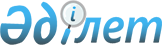 2021-2023 жылдарға арналған ауылдық округтердің және Каменка ауылының бюджеттері туралыАқмола облысы Астрахан аудандық мәслихатының 2020 жылғы 25 желтоқсандағы № 6С-79-2 шешімі. Ақмола облысының Әділет департаментінде 2021 жылғы 15 қаңтарда № 8314 болып тіркелді.
      Қазақстан Республикасының 2008 жылғы 4 желтоқсандағы Бюджет кодексінің 9-1 бабының 2 тармағына, "Қазақстан Республикасындағы жергілікті мемлекеттік басқару және өзін-өзі басқару туралы" Қазақстан Республикасының 2001 жылғы 23 қаңтардағы Заңының 6 бабының 1 тармағының 1) тармақшасына сәйкес, Астрахан аудандық мәслихаты ШЕШІМ ҚАБЫЛДАДЫ:
      1. Астрахан ауылдық округінің 2021-2023 жылдарға арналған бюджеті, тиісінше 1, 1-1 және 1-2 қосымшаларға сәйкес, соның ішінде 2021 жылға келесі көлемдерде бекітілсін:
      1) кірістер – 54735,6 мың теңге, оның ішінде:
      салықтық түсімдер – 21167,0 мың теңге;
      салықтық емес түсімдер – 0,0 мың теңге;
      негізгі капиталды сатудан түсетін түсімдер – 0,0 мың теңге;
      трансферттер түсімі – 33568,6 мың теңге;
      2) шығындар – 76627,0 мың теңге;
      3) таза бюджеттік кредиттеу - 0,0 мың теңге:
      бюджеттік кредиттер - 0,0 мың теңге;
      бюджеттік кредиттерді өтеу - 0,0 мың теңге;
      4) қаржы активтерімен операциялар бойынша сальдо – 0,0 мың теңге;
      қаржы активтерін сатып алу – 0,0 мың теңге;
      мемлекеттің қаржы активтерін сатудан түсетін түсімдер – 0,0 мың теңге;
      5) бюджет тапшылығы (профициті) – -21891,4 мың теңге;
      6) бюджет тапшылығын қаржыландыру (профицитін пайдалану) – 21891,4 мың теңге.
      Ескерту. 1-тармақ жаңа редакцияда - Ақмола облысы Астрахан аудандық мәслихатының 16.11.2021 № 7С-14-2 (01.01.2021 бастап қолданысқа енгізіледі) шешімімен.


      2. 2021 жылға арналған Астрахан ауылдық округінің бюджеті көлемінде аудандық бюджеттен ауылдық округтің бюджетіне берілетін бюджеттік субвенциялар 29661 мың теңге сомасында қарастырылғаны ескерілсін.
      3. 2021 жылға арналған Астрахан ауылдық округінің бюджеті көлемінде халықты әлеуметтік қорғау мемлекеттік ұйымдарында арнаулы әлеуметтік қызметтер көрсететін жұмысшылардың жалақысына қосымша ақы белгілеуге бөлінген республикалық бюджеттен 1281 мың теңге сомасында нысаналы трансферттер қарастырылғаны ескерілсін.
      4. Есіл ауылдық округінің 2021-2023 жылдарға арналған бюджеті, тиісінше 2, 2-1 және 2-2 қосымшаларға сәйкес, соның ішінде 2021 жылға келесі көлемдерде бекітілсін:
      1) кірістер – 29750,8 мың теңге, оның ішінде:
      салықтық түсімдер – 2520,0 мың теңге;
      салықтық емес түсімдер – 0,0 мың теңге;
      негізгі капиталды сатудан түсетін түсімдер – 0,0 мың теңге;
      трансферттер түсімі – 27230,8 мың теңге;
      2) шығындар – 31337,6 мың теңге;
      3) таза бюджеттік кредиттеу - 0,0 мың теңге:
      бюджеттік кредиттер - 0,0 мың теңге;
      бюджеттік кредиттерді өтеу - 0,0 мың теңге;
      4) қаржы активтерімен операциялар бойынша сальдо – 0,0 мың теңге;
      қаржы активтерін сатып алу – 0,0 мың теңге;
      мемлекеттің қаржы активтерін сатудан түсетін түсімдер – 0,0 мың теңге;
      5) бюджет тапшылығы (профициті) – -1586,8 мың теңге;
      6) бюджет тапшылығын қаржыландыру (профицитін пайдалану) – 1586,8 мың теңге.
      Ескерту. 4-тармақ жаңа редакцияда - Ақмола облысы Астрахан аудандық мәслихатының 16.11.2021 № 7С-14-2 (01.01.2021 бастап қолданысқа енгізіледі) шешімімен.


      5. 2021 жылға арналған Есіл ауылдық округінің бюджеті көлемінде аудандық бюджеттен ауылдық округтің бюджетіне берілетін бюджеттік субвенциялар 17915 мың теңге сомасында қарастырылғаны ескерілсін.
      6. 2021 жылға арналған Есіл ауылдық округінің бюджеті көлемінде халықты әлеуметтік қорғау мемлекеттік ұйымдарында арнаулы әлеуметтік қызметтер көрсететін жұмысшылардың жалақысына қосымша ақы белгілеуге бөлінген республикалық бюджеттен 736 мың теңге сомасында нысаналы трансферттер қарастырылғаны ескерілсін.
      7. 2021 жылға арналған Есіл ауылдық округінің бюджеті көлемінде ауылдық елді мекендерді абаттандыруға бөлінген аудандық бюджеттен 1000 мың теңге сомасында нысаналы трансферттер қарастырылғаны ескерілсін.
      8. Жалтыр ауылдық округінің 2021-2023 жылдарға арналған бюджеті, тиісінше 3, 3-1 және 3-2 қосымшаларға сәйкес, соның ішінде 2021 жылға келесі көлемдерде бекітілсін:
      1) кірістер – 48051,2 мың теңге оның ішінде:
      салықтық түсімдер – 11988,9 мың теңге;
      салықтық емес түсімдер – 48,1 мың теңге;
      негізгі капиталды сатудан түсетін түсімдер – 0,0 мың теңге;
      трансферттер түсімі – 36014,2 мың теңге;
      2) шығындар – 59547,2 мың теңге;
      3) таза бюджеттік кредиттеу - 0,0 мың теңге:
      бюджеттік кредиттер - 0,0 мың теңге;
      бюджеттік кредиттерді өтеу - 0,0 мың теңге;
      4) қаржы активтерімен операциялар бойынша сальдо – 0,0 мың теңге;
      қаржы активтерін сатып алу – 0,0 мың теңге;
      мемлекеттің қаржы активтерін сатудан түсетін түсімдер – 0,0 мың теңге;
      5) бюджет тапшылығы (профициті) – -11496,0 мың теңге;
      6) бюджет тапшылығын қаржыландыру (профицитін пайдалану) – 11496,0 мың теңге.
      Ескерту. 8-тармақ жаңа редакцияда - Ақмола облысы Астрахан аудандық мәслихатының 16.11.2021 № 7С-14-2 (01.01.2021 бастап қолданысқа енгізіледі) шешімімен.


      9. 2021 жылға арналған Жалтыр ауылдық округінің бюджеті көлемінде аудандық бюджеттен ауылдық округтің бюджетіне берілетін бюджеттік субвенциялар 23597 мың теңге сомасында қарастырылғаны ескерілсін.
      10. 2021 жылға арналған Жалтыр ауылдық округінің бюджеті көлемінде халықты әлеуметтік қорғау мемлекеттік ұйымдарында арнаулы әлеуметтік қызметтер көрсететін жұмысшылардың жалақысына қосымша ақы белгілеуге бөлінген республикалық бюджеттен 1875 мың теңге сомасында нысаналы трансферттер қарастырылғаны ескерілсін.
      11. Колутон ауылдық округінің 2021-2023 жылдарға арналған бюджеті, тиісінше 4, 4-1 және 4-2 қосымшаларға сәйкес, соның ішінде 2021 жылға келесі көлемдерде бекітілсін:
      1) кірістер – 17875,6 мың теңге оның ішінде:
      салықтық түсімдер – 1513,0 мың теңге;
      салықтық емес түсімдер – 0,0 мың теңге;
      негізгі капиталды сатудан түсетін түсімдер – 0,0 мың теңге;
      трансферттер түсімі – 16362,6 мың теңге;
      2) шығындар – 18630,1 мың теңге;
      3) таза бюджеттік кредиттеу - 0,0 мың теңге:
      бюджеттік кредиттер - 0,0 мың теңге;
      бюджеттік кредиттерді өтеу - 0,0 мың теңге;
      4) қаржы активтерімен операциялар бойынша сальдо – 0,0 мың теңге;
      қаржы активтерін сатып алу – 0,0 мың теңге;
      мемлекеттің қаржы активтерін сатудан түсетін түсімдер – 0,0 мың теңге;
      5) бюджет тапшылығы (профициті) – -754,5 мың теңге;
      6) бюджет тапшылығын қаржыландыру (профицитін пайдалану) – 754,5 мың теңге.
      Ескерту. 11-тармақ жаңа редакцияда - Ақмола облысы Астрахан аудандық мәслихатының 16.11.2021 № 7С-14-2 (01.01.2021 бастап қолданысқа енгізіледі) шешімімен.


      12. 2021 жылға арналған Колутон ауылдық округінің бюджеті көлемінде аудандық бюджеттен ауылдық округтің бюджетіне берілетін бюджеттік субвенциялар 14044 мың теңге сомасында қарастырылғаны ескерілсін.
      13. 2021 жылға арналған Колутон ауылдық округінің бюджеті көлемінде халықты әлеуметтік қорғау мемлекеттік ұйымдарында арнаулы әлеуметтік қызметтер көрсететін жұмысшылардың жалақысына қосымша ақы белгілеуге бөлінген республикалық бюджеттен 152 мың теңге сомасында нысаналы трансферттер қарастырылғаны ескерілсін.
      14. Қызылжар ауылдық округінің 2021-2023 жылдарға арналған бюджеті, тиісінше 5, 5-1 және 5-2 қосымшаларға сәйкес, соның ішінде 2021 жылға келесі көлемдерде бекітілсін:
      1) кірістер – 21324,2 мың теңге оның ішінде:
      салықтық түсімдер – 1866,0 мың теңге;
      салықтық емес түсімдер – 0,0 мың теңге;
      негізгі капиталды сатудан түсетін түсімдер – 0,0 мың теңге;
      трансферттер түсімі – 19458,2 мың теңге;
      2) шығындар – 21762,0 мың теңге;
      3) таза бюджеттік кредиттеу - 0,0 мың теңге:
      бюджеттік кредиттер - 0,0 мың теңге;
      бюджеттік кредиттерді өтеу - 0,0 мың теңге;
      4) қаржы активтерімен операциялар бойынша сальдо – 0,0 мың теңге;
      қаржы активтерін сатып алу – 0,0 мың теңге;
      мемлекеттің қаржы активтерін сатудан түсетін түсімдер – 0,0 мың теңге;
      5) бюджет тапшылығы (профициті) – -437,8 мың теңге;
      6) бюджет тапшылығын қаржыландыру (профицитін пайдалану) – 437,8 мың теңге.
      Ескерту. 14-тармақ жаңа редакцияда - Ақмола облысы Астрахан аудандық мәслихатының 16.11.2021 № 7С-14-2 (01.01.2021 бастап қолданысқа енгізіледі) шешімімен.


      15. 2021 жылға арналған Кызылжар ауылдық округінің бюджеті көлемінде аудандық бюджеттен ауылдық округтің бюджетіне берілетін бюджеттік субвенциялар 13883 мың теңге сомасында қарастырылғаны ескерілсін.
      16. 2021 жылға арналған Қызылжар ауылдық округінің бюджеті көлемінде халықты әлеуметтік қорғау мемлекеттік ұйымдарында арнаулы әлеуметтік қызметтер көрсететін жұмысшылардың жалақысына қосымша ақы белгілеуге бөлінген республикалық бюджеттен 459 мың теңге сомасында нысаналы трансферттер қарастырылғаны ескерілсін.
      17. 2021 жылға арналған Қызылжар ауылдық округінің бюджеті көлемінде мемлекеттік органның күрделі шығыстарға бөлінген аудандық бюджеттен 400 мың теңге сомасында нысаналы трансферттер қарастырылғаны ескерілсін.
      18. Николаевка ауылдық округінің 2021-2023 жылдарға арналған бюджеті, тиісінше 6, 6-1 және 6-2 қосымшаларға сәйкес, соның ішінде 2021 жылға келесі көлемдерде бекітілсін:
      1) кірістер – 26258,7 мың теңге оның ішінде:
      салықтық түсімдер – 2215,0 мың теңге;
      салықтық емес түсімдер – 0,0 мың теңге;
      негізгі капиталды сатудан түсетін түсімдер – 0,0 мың теңге;
      трансферттер түсімі – 24043,7 мың теңге;
      2) шығындар – 28759,8 мың теңге;
      3) таза бюджеттік кредиттеу - 0,0 мың теңге:
      бюджеттік кредиттер - 0,0 мың теңге;
      бюджеттік кредиттерді өтеу - 0,0 мың теңге;
      4) қаржы активтерімен операциялар бойынша сальдо – 0,0 мың теңге;
      қаржы активтерін сатып алу – 0,0 мың теңге;
      мемлекеттің қаржы активтерін сатудан түсетін түсімдер – 0,0 мың теңге;
      5) бюджет тапшылығы (профициті) – -2501,1 мың теңге;
      6) бюджет тапшылығын қаржыландыру (профицитін пайдалану) – 2501,1 мың теңге.
      Ескерту. 18-тармақ жаңа редакцияда - Ақмола облысы Астрахан аудандық мәслихатының 16.11.2021 № 7С-14-2 (01.01.2021 бастап қолданысқа енгізіледі) шешімімен.


      19. 2021 жылға арналған Николаевка ауылдық округінің бюджеті көлемінде аудандық бюджеттен ауылдық округтің бюджетіне берілетін бюджеттік субвенциялар 14355 мың теңге сомасында қарастырылғаны ескерілсін.
      20. 2021 жылға арналған Николаевка ауылдық округінің бюджеті көлемінде халықты әлеуметтік қорғау мемлекеттік ұйымдарында арнаулы әлеуметтік қызметтер көрсететін жұмысшылардың жалақысына қосымша ақы белгілеуге бөлінген республикалық бюджеттен 524 мың теңге сомасында нысаналы трансферттер қарастырылғаны ескерілсін.
      21. 2021 жылға арналған Николаевка ауылдық округінің бюджеті көлемінде мемлекеттік органның күрделі шығыстарға бөлінген аудандық бюджеттен 400 мың теңге сомасында нысаналы трансферттер қарастырылғаны ескерілсін.
      22. 2021 жылға арналған Николаевка ауылдық округінің бюджеті көлемінде ауылдық елді мекендерді абаттандыруға бөлінген аудандық бюджеттен 6328 мың теңге сомасында нысаналы трансферттер қарастырылғаны ескерілсін.
      23. Новочеркасск ауылдық округінің 2021-2023 жылдарға арналған бюджеті, тиісінше 7, 7-1 және 7-2 қосымшаларға сәйкес, соның ішінде 2021 жылға келесі көлемдерде бекітілсін:
      1) кірістер – 28763,0 мың теңге оның ішінде:
      салықтық түсімдер – 4229,0 мың теңге;
      салықтық емес түсімдер – 0,0 мың теңге;
      негізгі капиталды сатудан түсетін түсімдер – 0,0 мың теңге;
      трансферттер түсімі – 24534,0 мың теңге;
      2) шығындар – 30163,1 мың теңге;
      3) таза бюджеттік кредиттеу - 0,0 мың теңге:
      бюджеттік кредиттер - 0,0 мың теңге;
      бюджеттік кредиттерді өтеу - 0,0 мың теңге;
      4) қаржы активтерімен операциялар бойынша сальдо – 0,0 мың теңге;
      қаржы активтерін сатып алу – 0,0 мың теңге;
      мемлекеттің қаржы активтерін сатудан түсетін түсімдер – 0,0 мың теңге;
      5) бюджет тапшылығы (профициті) – -1400,1 мың теңге;
      6) бюджет тапшылығын қаржыландыру (профицитін пайдалану) –1400,0 мың теңге.
      Ескерту. 23-тармақ жаңа редакцияда - Ақмола облысы Астрахан аудандық мәслихатының 16.11.2021 № 7С-14-2 (01.01.2021 бастап қолданысқа енгізіледі) шешімімен.


      24. 2021 жылға арналған Новочеркасск ауылдың бюджеті көлемінде аудандық бюджеттен ауылдық округтің бюджетіне берілетін бюджеттік субвенциялар 10534 мың теңге сомасында қарастырылғаны ескерілсін.
      25. 2021 жылға арналған Новочеркасск ауылдық округінің бюджеті көлемінде халықты әлеуметтік қорғау мемлекеттік ұйымдарында арнаулы әлеуметтік қызметтер көрсететін жұмысшылардың жалақысына қосымша ақы белгілеуге бөлінген республикалық бюджеттен 411 мың теңге сомасында нысаналы трансферттер қарастырылғаны ескерілсін.
      26. 2021 жылға арналған Новочеркасск ауылдық округінің бюджеті көлемінде ауылдық елді мекендерді абаттандыруға бөлінген аудандық бюджеттен 9000 мың теңге сомасында нысаналы трансферттер қарастырылғаны ескерілсін.
      27. Острогорск ауылдық округінің 2021-2023 жылдарға арналған бюджеті, тиісінше 8, 8-1 және 8-2 қосымшаларға сәйкес, соның ішінде 2021 жылға келесі көлемдерде бекітілсін:
      1) кірістер – 18911,6 мың теңге оның ішінде:
      салықтық түсімдер – 1037,0 мың теңге;
      салықтық емес түсімдер – 0,0 мың теңге;
      негізгі капиталды сатудан түсетін түсімдер – 0,0 мың теңге;
      трансферттер түсімі – 17874,6 мың теңге;
      2) шығындар – 19407,3 мың теңге;
      3) таза бюджеттік кредиттеу - 0,0 мың теңге:
      бюджеттік кредиттер - 0,0 мың теңге;
      бюджеттік кредиттерді өтеу - 0,0 мың теңге;
      4) қаржы активтерімен операциялар бойынша сальдо – 0,0 мың теңге;
      қаржы активтерін сатып алу – 0,0 мың теңге;
      мемлекеттің қаржы активтерін сатудан түсетін түсімдер – 0,0 мың теңге;
      5) бюджет тапшылығы (профициті) – -495,7 мың теңге;
      6) бюджет тапшылығын қаржыландыру (профицитін пайдалану) – 495,7 мың теңге.
      Ескерту. 27-тармақ жаңа редакцияда - Ақмола облысы Астрахан аудандық мәслихатының 16.11.2021 № 7С-14-2 (01.01.2021 бастап қолданысқа енгізіледі) шешімімен.


      28. 2021 жылға арналған Острогорск ауылдық округінің бюджеті көлемінде аудандық бюджеттен ауылдық округтің бюджетіне берілетін бюджеттік субвенциялар 11945 мың теңге сомасында қарастырылғаны ескерілсін.
      29. 2021 жылға арналған Острогорск ауылдық округінің бюджеті көлемінде халықты әлеуметтік қорғау мемлекеттік ұйымдарында арнаулы әлеуметтік қызметтер көрсететін жұмысшылардың жалақысына қосымша ақы белгілеуге бөлінген республикалық бюджеттен 809 мың теңге сомасында нысаналы трансферттер қарастырылғаны ескерілсін.
      30. Первомай ауылдық округінің 2021-2023 жылдарға арналған бюджеті, тиісінше 9, 9-1 және 9-2 қосымшаларға сәйкес, соның ішінде 2021 жылға келесі көлемдерде бекітілсін:
      1) кірістер – 29017,7 мың теңге оның ішінде:
      салықтық түсімдер – 7094,7 мың теңге;
      салықтық емес түсімдер – 23,3 мың теңге;
      негізгі капиталды сатудан түсетін түсімдер – 0,0 мың теңге;
      трансферттер түсімі – 21899,7 мың теңге;
      2) шығындар – 31774,9 мың теңге;
      3) таза бюджеттік кредиттеу - 0,0 мың теңге:
      бюджеттік кредиттер - 0,0 мың теңге;
      бюджеттік кредиттерді өтеу - 0,0 мың теңге;
      4) қаржы активтерімен операциялар бойынша сальдо – 0,0 мың теңге;
      қаржы активтерін сатып алу – 0,0 мың теңге;
      мемлекеттің қаржы активтерін сатудан түсетін түсімдер – 0,0 мың теңге;
      5) бюджет тапшылығы (профициті) – -2757,2 мың теңге;
      6) бюджет тапшылығын қаржыландыру (профицитін пайдалану) – 2757,2 мың теңге.
      Ескерту. 30-тармақ жаңа редакцияда - Ақмола облысы Астрахан аудандық мәслихатының 16.11.2021 № 7С-14-2 (01.01.2021 бастап қолданысқа енгізіледі) шешімімен.


      31. 2021 жылға арналған Первомай ауылдық округінің бюджеті көлемінде аудандық бюджеттен ауылдық округтің бюджетіне берілетін бюджеттік субвенциялар 14469 мың теңге сомасында қарастырылғаны ескерілсін.
      32. 2021 жылға арналған Первомай ауылдық округінің бюджеті көлемінде халықты әлеуметтік қорғау мемлекеттік ұйымдарында арнаулы әлеуметтік қызметтер көрсететін жұмысшылардың жалақысына қосымша ақы белгілеуге бөлінген республикалық бюджеттен 591 мың теңге сомасында нысаналы трансферттер қарастырылғаны ескерілсін.
      33. 2021 жылға арналған Первомай ауылдық округінің бюджеті көлемінде ауылдық елді мекендердегі көшелерді жарықтандыруға бөлінген аудандық бюджеттен 1800 мың теңге сомасында нысаналы трансферттер қарастырылғаны ескерілсін
      34. Старый Колутон ауылдық округінің 2021-2023 жылдарға арналған бюджеті, тиісінше 10, 10-1 және 10-2 қосымшаларға сәйкес, соның ішінде 2021 жылға келесі көлемдерде бекітілсін:
      1) кірістер – 19180,2 мың теңге оның ішінде:
      салықтық түсімдер – 1331,0 мың теңге;
      салықтық емес түсімдер – 0,0 мың теңге;
      негізгі капиталды сатудан түсетін түсімдер – 0,0 мың теңге;
      трансферттер түсімі – 17849,2 мың теңге;
      2) шығындар – 19656,4 мың теңге;
      3) таза бюджеттік кредиттеу - 0,0 мың теңге:
      бюджеттік кредиттер - 0,0 мың теңге;
      бюджеттік кредиттерді өтеу - 0,0 мың теңге;
      4) қаржы активтерімен операциялар бойынша сальдо – 0,0 мың теңге;
      қаржы активтерін сатып алу – 0,0 мың теңге;
      мемлекеттің қаржы активтерін сатудан түсетін түсімдер – 0,0 мың теңге;
      5) бюджет тапшылығы (профициті) – -476,2 мың теңге;
      6) бюджет тапшылығын қаржыландыру (профицитін пайдалану) – 476,2 мың теңге.
      Ескерту. 34-тармақ жаңа редакцияда - Ақмола облысы Астрахан аудандық мәслихатының 16.11.2021 № 7С-14-2 (01.01.2021 бастап қолданысқа енгізіледі) шешімімен.


      35. 2021 жылға арналған Старый Колутон ауылдық округінің бюджеті көлемінде аудандық бюджеттен ауылдық округтің бюджетіне берілетін бюджеттік субвенциялар 10606 мың теңге сомасында қарастырылғаны ескерілсін.
      36. 2021 жылға арналған Старый Колутон ауылдық округінің бюджеті көлемінде халықты әлеуметтік қорғау мемлекеттік ұйымдарында арнаулы әлеуметтік қызметтер көрсететін жұмысшылардың жалақысына қосымша ақы белгілеуге бөлінген республикалық бюджеттен 202 мың теңге сомасында нысаналы трансферттер қарастырылғаны ескерілсін.
      37. 2021 жылға арналған Старый Колутон ауылдық округінің бюджеті көлемінде ауылдық елді мекендердегі көшелерді жарықтандыруға бөлінген аудандық бюджеттен 3000 мың теңге сомасында нысаналы трансферттер қарастырылғаны ескерілсін
      38. Ұзынкөл ауылдық округінің 2021-2023 жылдарға арналған бюджеті, тиісінше 11, 11-1 және 11-2 қосымшаларға сәйкес, соның ішінде 2021 жылға келесі көлемдерде бекітілсін:
      1) кірістер – 11283,0 мың теңге оның ішінде:
      салықтық түсімдер – 1324,0 мың теңге;
      салықтық емес түсімдер – 0,0 мың теңге;
      негізгі капиталды сатудан түсетін түсімдер – 0,0 мың теңге;
      трансферттер түсімі – 9959,0 мың теңге;
      2) шығындар – 14675,9 мың теңге;
      3) таза бюджеттік кредиттеу - 0,0 мың теңге:
      бюджеттік кредиттер - 0,0 мың теңге;
      бюджеттік кредиттерді өтеу - 0,0 мың теңге;
      4) қаржы активтерімен операциялар бойынша сальдо – 0,0 мың теңге;
      қаржы активтерін сатып алу – 0,0 мың теңге;
      мемлекеттің қаржы активтерін сатудан түсетін түсімдер – 0,0 мың теңге;
      5) бюджет тапшылығы (профициті) – -3392,9 мың теңге;
      6) бюджет тапшылығын қаржыландыру (профицитін пайдалану) – 3392,9 мың теңге.
      Ескерту. 38-тармақ жаңа редакцияда - Ақмола облысы Астрахан аудандық мәслихатының 16.11.2021 № 7С-14-2 (01.01.2021 бастап қолданысқа енгізіледі) шешімімен.


      39. 2021 жылға арналған Ұзынкөл ауылдық округінің бюджеті көлемінде аудандық бюджеттен ауылдық округтің бюджетіне берілетін бюджеттік субвенциялар 9641 мың теңге сомасында қарастырылғаны ескерілсін.
      40. 2021 жылға арналған Ұзынкөл ауылдық округінің бюджеті көлемінде халықты әлеуметтік қорғау мемлекеттік ұйымдарында арнаулы әлеуметтік қызметтер көрсететін жұмысшылардың жалақысына қосымша ақы белгілеуге бөлінген республикалық бюджеттен 120 мың теңге сомасында нысаналы трансферттер қарастырылғаны ескерілсін.
      41. Каменка ауылының 2021-2023 жылдарға арналған бюджеті, тиісінше 12, 12-1 және 12-2 қосымшаларға сәйкес, соның ішінде 2021 жылға келесі көлемдерде бекітілсін:
      1) кірістер – 17308,5 мың теңге оның ішінде:
      салықтық түсімдер – 1053,0 мың теңге;
      салықтық емес түсімдер – 0,0 мың теңге;
      негізгі капиталды сатудан түсетін түсімдер – 0,0 мың теңге;
      трансферттер түсімі – 16255,5 мың теңге;
      2) шығындар – 17789,1 мың теңге;
      3) таза бюджеттік кредиттеу - 0,0 мың теңге:
      бюджеттік кредиттер - 0,0 мың теңге;
      бюджеттік кредиттерді өтеу - 0,0 мың теңге;
      4) қаржы активтерімен операциялар бойынша сальдо – 0,0 мың теңге;
      қаржы активтерін сатып алу – 0,0 мың теңге;
      мемлекеттің қаржы активтерін сатудан түсетін түсімдер – 0,0 мың теңге;
      5) бюджет тапшылығы (профициті) – -480,6 мың теңге;
      6) бюджет тапшылығын қаржыландыру (профицитін пайдалану) – 480,6 мың теңге.
      Ескерту. 41-тармақ жаңа редакцияда - Ақмола облысы Астрахан аудандық мәслихатының 16.11.2021 № 7С-14-2 (01.01.2021 бастап қолданысқа енгізіледі) шешімімен.


      42. 2021 жылға арналған Каменка ауылының бюджеті көлемінде аудандық бюджеттен ауылдық округтің бюджетіне берілетін бюджеттік субвенциялар 12173 мың теңге сомасында қарастырылғаны ескерілсін.
      43. 2021 жылға арналған Каменка ауылының бюджеті көлемінде халықты әлеуметтік қорғау мемлекеттік ұйымдарында арнаулы әлеуметтік қызметтер көрсететін жұмысшылардың жалақысына қосымша ақы белгілеуге бөлінген республикалық бюджеттен 321 мың теңге сомасында нысаналы трансферттер қарастырылғаны ескерілсін.
      44. 2021 жылға арналған ауылдық округтердің және Каменка ауылының бюджеттерін атқару процесінде секвестрлеуге жатпайтын бюджеттік бағдарламалардың тізбесі, 13 қосымшаға сәйкес бекітілсін.
      45. Осы шешім Ақмола облысының Әділет департаментінде мемлекеттік тіркелген күнінен бастап күшіне енеді және 2021 жылдың 1 қаңтарынан бастап қолданысқа енгізіледі.
      "КЕЛІСІЛДІ" 2021 жылға арналған Астрахан ауылдық округінің бюджеті
      Ескерту. 1-қосымша жаңа редакцияда - Ақмола облысы Астрахан аудандық мәслихатының 16.11.2021 № 7С-14-2 (01.01.2021 бастап қолданысқа енгізіледі) шешімімен. 2022 жылға арналған Астрахан ауылдық округінің бюджеті 2023 жылға арналған Астрахан ауылдық округінің бюджеті 2021 жылға арналған Есіл ауылдық округінің бюджеті
      Ескерту. 2-қосымша жаңа редакцияда - Ақмола облысы Астрахан аудандық мәслихатының 16.11.2021 № 7С-14-2 (01.01.2021 бастап қолданысқа енгізіледі) шешімімен. 2022 жылға арналған Есіл ауылдық округінің бюджеті 2023 жылға арналған Есіл ауылдық округінің бюджеті 2021 жылға арналған Жалтыр ауылдық округінің бюджеті
      Ескерту. 3-қосымша жаңа редакцияда - Ақмола облысы Астрахан аудандық мәслихатының 16.11.2021 № 7С-14-2 (01.01.2021 бастап қолданысқа енгізіледі) шешімімен. 2022 жылға арналған Жалтыр ауылдық округінің бюджеті 2023 жылға арналған Жалтыр ауылдық округінің бюджеті 2021 жылға арналған Колутон ауылдық округінің бюджеті
      Ескерту. 4-қосымша жаңа редакцияда - Ақмола облысы Астрахан аудандық мәслихатының 16.11.2021 № 7С-14-2 (01.01.2021 бастап қолданысқа енгізіледі) шешімімен. 2022 жылға арналған Колутон ауылдық округінің бюджеті 2023 жылға арналған Колутон ауылдық округінің бюджеті 2021 жылға арналған Қызылжар ауылдық округінің бюджеті
      Ескерту. 5-қосымша жаңа редакцияда - Ақмола облысы Астрахан аудандық мәслихатының 16.11.2021 № 7С-14-2 (01.01.2021 бастап қолданысқа енгізіледі) шешімімен. 2022 жылға арналған Қызылжар ауылдық округінің бюджеті 2023 жылға арналған Қызылжар ауылдық округінің бюджеті 2021 жылға арналған Николаев ауылдық округінің бюджеті
      Ескерту. 6-қосымша жаңа редакцияда - Ақмола облысы Астрахан аудандық мәслихатының 16.11.2021 № 7С-14-2 (01.01.2021 бастап қолданысқа енгізіледі) шешімімен. 2022 жылға арналған Николаев ауылдық округінің бюджеті 2023 жылға арналған Николаев ауылдық округінің бюджеті 2021 жылға арналған Новочеркасск ауылдық округінің бюджеті
      Ескерту. 7-қосымша жаңа редакцияда - Ақмола облысы Астрахан аудандық мәслихатының 16.11.2021 № 7С-14-2 (01.01.2021 бастап қолданысқа енгізіледі) шешімімен. 2022 жылға арналған Новочеркасск ауылдық округінің бюджеті 2023 жылға арналған Новочеркасск ауылдық округінің бюджеті 2021 жылға арналған Острогорск ауылдық округінің бюджеті
      Ескерту. 8-қосымша жаңа редакцияда - Ақмола облысы Астрахан аудандық мәслихатының 16.11.2021 № 7С-14-2 (01.01.2021 бастап қолданысқа енгізіледі) шешімімен. 2022 жылға арналған Острогорск ауылдық округінің бюджеті 2023 жылға арналған Острогорск ауылдық округінің бюджеті 2021 жылға арналған Первомай ауылдық округінің бюджеті
      Ескерту. 9-қосымша жаңа редакцияда - Ақмола облысы Астрахан аудандық мәслихатының 16.11.2021 № 7С-14-2 (01.01.2021 бастап қолданысқа енгізіледі) шешімімен. 2022 жылға арналған Первомай ауылдық округінің бюджеті 2023 жылға арналған Первомай ауылдық округінің бюджеті 2021 жылға арналған Старый Колутон ауылдық округінің бюджеті
      Ескерту. 10-қосымша жаңа редакцияда - Ақмола облысы Астрахан аудандық мәслихатының 16.11.2021 № 7С-14-2 (01.01.2021 бастап қолданысқа енгізіледі) шешімімен. 2022 жылға арналған Старый Колутон ауылдық округінің бюджеті 2023 жылға арналған Старый Колутон ауылдық округінің бюджеті 2021 жылға арналған Ұзынкөл ауылдық округінің бюджеті
      Ескерту. 11-қосымша жаңа редакцияда - Ақмола облысы Астрахан аудандық мәслихатының 16.11.2021 № 7С-14-2 (01.01.2021 бастап қолданысқа енгізіледі) шешімімен. 2022 жылға арналған Ұзынкөл ауылдық округінің бюджеті 2023 жылға арналған Ұзынкөл ауылдық округінің бюджеті 2021 жылға арналған Каменка ауылының бюджеті
      Ескерту. 12-қосымша жаңа редакцияда - Ақмола облысы Астрахан аудандық мәслихатының 16.11.2021 № 7С-14-2 (01.01.2021 бастап қолданысқа енгізіледі) шешімімен. 2022 жылға арналған Каменка ауылының бюджеті 2023 жылға арналған Каменка ауылының бюджеті 2021 жылға арналған ауылдық округтердің және Каменка ауылының бюджеттерін атқару процесінде секвестрлеуге жатпайтын бюджеттік бағдарламалардың тізбесі
					© 2012. Қазақстан Республикасы Әділет министрлігінің «Қазақстан Республикасының Заңнама және құқықтық ақпарат институты» ШЖҚ РМК
				
      Астрахан аудандықмәслихат сессиясыныңтөрайымы, мәслихатхатшысының міндетінатқарушы

Ж.Дюсекеева

      Астрахан ауданының әкімдігі
Астрахан аудандық мәслихатының
2020 жылғы 25 желтоқсандағы
№ 6C-79-2 шешіміне
1 қосымша
Санаты
Санаты
Санаты
Санаты
Сома, мың теңге
Сыныбы
Сыныбы
Сыныбы
Сома, мың теңге
Кіші сыныбы
Кіші сыныбы
Сома, мың теңге
Атауы
Сома, мың теңге
I. КІРІСТЕР
54735,6
1
Салықтық түсімдер
21167,0
04
Меншікке салынатын салықтар
21104,2
1
Мүлікке салынатын салықтар
1648,5
3
Жер салығы
424,6
4
Көлік құралдарына салынатын салық
19031,1
05
Тауарларға, жұмыстарға және қызметтерге салынатын iшкi салықтар 
62,8
4
Кәсiпкерлiк және кәсiби қызметтi жүргiзгенi үшiн алынатын алымдар
62,8
4
Трансферттердің түсімдері
33568,6
02
Мемлекеттiк басқарудың жоғары тұрған органдарынан түсетiн трансферттер
33568,6
3
Аудандық (облыстық маңызы бар қаланың) бюджетінен трансферттер
33568,6
Функционалдық топ
Функционалдық топ
Функционалдық топ
Функционалдық топ
Сома, мың теңге
Бюджеттік бағдарламалардың әкімшісі 
Бюджеттік бағдарламалардың әкімшісі 
Бюджеттік бағдарламалардың әкімшісі 
Сома, мың теңге
Бағдарлама 
Бағдарлама 
Сома, мың теңге
Атауы
Сома, мың теңге
II. ШЫҒЫНДАР
76627,0
01
Жалпы сипаттағы мемлекеттiк қызметтер 
30270,9
124
Аудандық маңызы бар қала, ауыл, кент, ауылдық округ әкімінің аппараты
30270,9
001
Аудандық маңызы бар қала, ауыл, кент, ауылдық округ әкімінің қызметін қамтамасыз ету жөніндегі қызметтер
30270,9
06
Әлеуметтiк көмек және әлеуметтiк қамсыздандыру
8063,7
124
Аудандық маңызы бар қала, ауыл, кент, ауылдық округ әкімінің аппараты
8063,7
003
Мұқтаж азаматтарға үйде әлеуметтік көмек көрсету
8063,7
07
Тұрғын үй-коммуналдық шаруашылық
34235,7
124
Аудандық маңызы бар қала, ауыл, кент, ауылдық округ әкімінің аппараты
34235,7
008
Елді мекендердегі көшелерді жарықтандыру
19724,0
009
Елді мекендердің санитариясын қамтамасыз ету
1504,0
011
Елді мекендерді абаттандыру мен көгалдандыру
13007,7
12
Көлiк және коммуникация
4051,1
124
Аудандық маңызы бар қала, ауыл, кент, ауылдық округ әкімінің аппараты
4051,1
013
Аудандық маңызы бар қалаларда, ауылдарда, кенттерде, ауылдық округтерде автомобиль жолдарының жұмыс істеуін қамтамасыз ету
4051,1
15
Трансферттер
5,6
124
Аудандық маңызы бар қала, ауыл, кент, ауылдық округ әкімінің аппараты
5,6
048
Пайдаланылмаған (толық пайдаланылмаған) нысаналы трансферттерді қайтару
5,6
III. Таза бюджеттік кредиттеу
0,0
Бюджеттік кредиттер
0,0
Бюджеттік кредиттерді өтеу
0,0
IV. Қаржы активтерімен операциялар бойынша сальдо
0,0
Қаржы активтерін сатып алу
0,0
Мемлекеттің қаржы активтерін сатудан түсетін түсімдер
0,0
V. Бюджет тапшылығы (профициті)
-21891,4
VI. Бюджет тапшылығын қаржыландыру (профицитін пайдалану)
21891,4Астрахан аудандық мәслихатының
2020 жылғы 25 желтоқсандағы
№ 6С-79-2 шешіміне
1-1 қосымша
Санаты
Санаты
Санаты
Санаты
Сома, мың теңге
Сыныбы
Сыныбы
Сыныбы
Сома, мың теңге
Кіші сыныбы
Кіші сыныбы
Сома, мың теңге
Атауы
Сома, мың теңге
I. КІРІСТЕР
51598
1
Салықтық түсімдер
22568
04
Меншікке салынатын салықтар
22389
1
Мүлікке салынатын салықтар
374
3
Жер салығы
845
4
Көлік құралдарына салынатын салық
21170
05
Тауарларға, жұмыстарға және қызметтерге салынатын iшкi салықтар 
179
4
Кәсiпкерлiк және кәсiби қызметтi жүргiзгенi үшiн алынатын алымдар
179
4
Трансферттер түсімі
29030
02
Мемлекеттiк басқарудың жоғары тұрған органдарынан түсетiн трансферттер
29030
3
Аудандардың (облыстық маңызы бар қаланың) бюджетінен трансферттер
29030
Функционалдық топ
Функционалдық топ
Функционалдық топ
Функционалдық топ
Сома, мың теңге
Бюджеттік бағдарламалардың әкімшісі
Бюджеттік бағдарламалардың әкімшісі
Бюджеттік бағдарламалардың әкімшісі
Сома, мың теңге
Бағдарлама
Бағдарлама
Сома, мың теңге
Атауы
Сома, мың теңге
II. ШЫҒЫНДАР
51598
01
Жалпы сипаттағы мемлекеттiк қызметтер 
23932
124
Аудандық маңызы бар қала, ауыл, кент, ауылдық округ әкімінің аппараты
23932
001
Аудандық маңызы бар қала, ауыл, кент, ауылдық округ әкімінің қызметін қамтамасыз ету жөніндегі қызметтер
23932
06
Әлеуметтiк көмек және әлеуметтiк қамсыздандыру
4338
124
Аудандық маңызы бар қала, ауыл, кент, ауылдық округ әкімінің аппараты
4338
003
Мұқтаж азаматтарға үйде әлеуметтік көмек көрсету
4338
07
Тұрғын үй-коммуналдық шаруашылық
19101
124
Аудандық маңызы бар қала, ауыл, кент, ауылдық округ әкімінің аппараты
19101
008
Елді мекендердегі көшелерді жарықтандыру
12350
009
Елді мекендердің санитариясын қамтамасыз ету
4691
011
Елді мекендерді абаттандыру мен көгалдандыру
2060
12
Көлiк және коммуникация
4227
124
Аудандық маңызы бар қала, ауыл, кент, ауылдық округ әкімінің аппараты
4227
013
Аудандық маңызы бар қалаларда, ауылдарда, кенттерде, ауылдық округтерде автомобиль жолдарының жұмыс істеуін қамтамасыз ету
4227
III. Қаржы активтерімен операциялар бойынша сальдо
0
Қаржы активтерін сатып алу
0
Мемлекеттің қаржы активтерін сатудан түсетін түсімдер
0
IV. Бюджет тапшылығы (профициті)
0
V. Бюджет тапшылығын қаржыландыру (профицитін пайдалану)
0Астрахан аудандық мәслихатының
2020 жылғы 25 желтоқсандағы
№ 6С-79-2 шешіміне
1-2 қосымша
Санаты
Санаты
Санаты
Санаты
Санаты
Сома, мың теңге
Сыныбы
Сыныбы
Сыныбы
Сыныбы
Сома, мың теңге
Кіші сыныбы
Кіші сыныбы
Кіші сыныбы
Сома, мың теңге
Атауы
Сома, мың теңге
I. КІРІСТЕР
58935
1
Салықтық түсімдер
58935
01
Табыс салығы
34847
2
Жеке табыс салығы
34847
04
Меншікке салынатын салықтар
23899
1
Мүлікке салынатын салықтар
394
3
Жер салығы
845
4
Көлік құралдарына салынатын салық
22660
05
Тауарларға, жұмыстарға және қызметтерге салынатын iшкi салықтар 
189
4
Кәсiпкерлiк және кәсiби қызметтi жүргiзгенi үшiн алынатын алымдар
189
Функционалдық топ
Функционалдық топ
Функционалдық топ
Функционалдық топ
Сома, мың теңге
Бюджеттік бағдарламалардың әкімшісі 
Бюджеттік бағдарламалардың әкімшісі 
Бюджеттік бағдарламалардың әкімшісі 
Сома, мың теңге
Бағдарлама
Бағдарлама
Сома, мың теңге
Атауы
Сома, мың теңге
II. ШЫҒЫНДАР
58935
01
Жалпы сипаттағы мемлекеттiк қызметтер 
24023
124
Аудандық маңызы бар қала, ауыл, кент, ауылдық округ әкімінің аппараты
24023
001
Аудандық маңызы бар қала, ауыл, кент, ауылдық округ әкімінің қызметін қамтамасыз ету жөніндегі қызметтер
24023
06
Әлеуметтiк көмек және әлеуметтiк қамсыздандыру
4340
124
Аудандық маңызы бар қала, ауыл, кент, ауылдық округ әкімінің аппараты
4340
003
Мұқтаж азаматтарға үйде әлеуметтік көмек көрсету
4340
07
Тұрғын үй-коммуналдық шаруашылық
26218
124
Аудандық маңызы бар қала, ауыл, кент, ауылдық округ әкімінің аппараты
26218
008
Елді мекендердегі көшелерді жарықтандыру
12720
009
Елді мекендердің санитариясын қамтамасыз ету
4831
011
Елді мекендерді абаттандыру мен көгалдандыру
8667
12
Көлiк және коммуникация
4354
124
Аудандық маңызы бар қала, ауыл, кент, ауылдық округ әкімінің аппараты
4354
013
Аудандық маңызы бар қалаларда, ауылдарда, кенттерде, ауылдық округтерде автомобиль жолдарының жұмыс істеуін қамтамасыз ету
4354
III. Қаржы активтерімен операциялар бойынша сальдо
0
Қаржы активтерін сатып алу
0
Мемлекеттің қаржы активтерін сатудан түсетін түсімдер
0
IV. Бюджет тапшылығы (профициті)
0
V. Бюджет тапшылығын қаржыландыру (профицитін пайдалану)
0Астрахан аудандық мәслихатының
2020 жылғы 25 желтоқсандағы
№ 6C-79-2 шешіміне
2 қосымша
Санаты
Санаты
Санаты
Санаты
Сома, мың теңге
Сыныбы
Сыныбы
Сыныбы
Сома, мың теңге
Кіші сыныбы
Кіші сыныбы
Сома, мың теңге
Атауы
Сома, мың теңге
I. КІРІСТЕР
29750,8
1
Салықтық түсімдер
2520,0
01
Табыс салығы
15,7
2
Жеке табыс салығы
15,7
04
Меншікке салынатын салықтар
2504,3
1
Мүлікке салынатын салықтар
132,8
3
Жер салығы
174,5
4
Көлік құралдарына салынатын салық
2197,0
4
Трансферттердің түсімдері
27230,8
02
Мемлекеттiк басқарудың жоғары тұрған органдарынан түсетiн трансферттер
27230,8
3
Аудандық (облыстық маңызы бар қаланың) бюджетінен трансферттер
27230,8
Функционалдық топ
Функционалдық топ
Функционалдық топ
Функционалдық топ
Сома, мың теңге
Бюджеттік бағдарламалардың әкімшісі 
Бюджеттік бағдарламалардың әкімшісі 
Бюджеттік бағдарламалардың әкімшісі 
Сома, мың теңге
Бағдарлама 
Бағдарлама 
Сома, мың теңге
Атауы
Сома, мың теңге
II. ШЫҒЫНДАР
31337,6
01
Жалпы сипаттағы мемлекеттiк қызметтер 
22230,9
124
Аудандық маңызы бар қала, ауыл, кент, ауылдық округ әкімінің аппараты
22230,9
001
Аудандық маңызы бар қала, ауыл, кент, ауылдық округ әкімінің қызметін қамтамасыз ету жөніндегі қызметтер
21830,9
022
Мемлекеттік органның күрделі шығыстары
400,0
06
Әлеуметтiк көмек және әлеуметтiк қамсыздандыру
4826,6
124
Аудандық маңызы бар қала, ауыл, кент, ауылдық округ әкімінің аппараты
4826,6
003
Мұқтаж азаматтарға үйде әлеуметтік көмек көрсету
4826,6
07
Тұрғын үй-коммуналдық шаруашылық
2380,0
124
Аудандық маңызы бар қала, ауыл, кент, ауылдық округ әкімінің аппараты
2380,0
008
Елді мекендердегі көшелерді жарықтандыру
300,0
011
Елді мекендерді абаттандыру мен көгалдандыру
2080,0
12
Көлiк және коммуникация
1900,0
124
Аудандық маңызы бар қала, ауыл, кент, ауылдық округ әкімінің аппараты
1900,0
013
Аудандық маңызы бар қалаларда, ауылдарда, кенттерде, ауылдық округтерде автомобиль жолдарының жұмыс істеуін қамтамасыз ету
1900,0
15
Трансферттер
0,1
124
Аудандық маңызы бар қала, ауыл, кент, ауылдық округ әкімінің аппараты
0,1
048
Пайдаланылмаған (толық пайдаланылмаған) нысаналы трансферттерді қайтару
0,1
III. Таза бюджеттік кредиттеу
0,0
Бюджеттік кредиттер
0,0
Бюджеттік кредиттерді өтеу
0,0
IV. Қаржы активтерімен операциялар бойынша сальдо
0,0
Қаржы активтерін сатып алу
0,0
Мемлекеттің қаржы активтерін сатудан түсетін түсімдер
0,0
V. Бюджет тапшылығы (профициті)
-1586,8
VI. Бюджет тапшылығын қаржыландыру (профицитін пайдалану)
1586,8Астрахан аудандық мәслихатының
2020 жылғы 25 желтоқсандағы
№ 6С-79-2 шешіміне
2-1 қосымша
Санаты
Санаты
Санаты
Санаты
Сома, мың теңге
Сыныбы
Сыныбы
Сыныбы
Сома, мың теңге
Кіші сыныбы
Кіші сыныбы
Сома, мың теңге
Атауы
Сома, мың теңге
I. КІРІСТЕР
20573
1
Салықтық түсімдер
2655
04
Меншікке салынатын салықтар
2655
1
Мүлікке салынатын салықтар
56
3
Жер салығы
267
4
Көлік құралдарына салынатын салық
2332
4
Трансферттер түсімі
17918
02
Мемлекеттiк басқарудың жоғары тұрған органдарынан түсетiн трансферттер
17918
3
Аудандардың (облыстық маңызы бар қаланың) бюджетінен трансферттер
17918
Функционалдық топ
Функционалдық топ
Функционалдық топ
Функционалдық топ
Сома, мың теңге
Бюджеттік бағдарламалардың әкімшісі 
Бюджеттік бағдарламалардың әкімшісі 
Бюджеттік бағдарламалардың әкімшісі 
Сома, мың теңге
Бағдарлама 
Бағдарлама 
Сома, мың теңге
Атауы
Сома, мың теңге
II. ШЫҒЫНДАР
20573
01
Жалпы сипаттағы мемлекеттiк қызметтер 
16332
124
Аудандық маңызы бар қала, ауыл, кент, ауылдық округ әкімінің аппараты
16332
001
Аудандық маңызы бар қала, ауыл, кент, ауылдық округ әкімінің қызметін қамтамасыз ету жөніндегі қызметтер
16332
06
Әлеуметтiк көмек және әлеуметтiк қамсыздандыру
2490
124
Аудандық маңызы бар қала, ауыл, кент, ауылдық округ әкімінің аппараты
2490
003
Мұқтаж азаматтарға үйде әлеуметтік көмек көрсету
2490
07
Тұрғын үй-коммуналдық шаруашылық
721
124
Аудандық маңызы бар қала, ауыл, кент, ауылдық округ әкімінің аппараты
721
008
Елді мекендердегі көшелерді жарықтандыру
412
009
Елді мекендердің санитариясын қамтамасыз ету
309
12
Көлiк және коммуникация
1030
124
Аудандық маңызы бар қала, ауыл, кент, ауылдық округ әкімінің аппараты
1030
013
Аудандық маңызы бар қалаларда, ауылдарда, кенттерде, ауылдық округтерде автомобиль жолдарының жұмыс істеуін қамтамасыз ету
1030
III. Қаржы активтерімен операциялар бойынша сальдо
0
Қаржы активтерін сатып алу
0
Мемлекеттің қаржы активтерін сатудан түсетін түсімдер
0
IV. Бюджет тапшылығы (профициті)
0
V. Бюджет тапшылығын қаржыландыру (профицитін пайдалану)
0Астрахан аудандық мәслихатының
2020 жылғы 25 желтоқсандағы
№ 6С-79-2 шешіміне
2-2 қосымша
Санаты
Санаты
Санаты
Санаты
Сома, мың теңге
Сыныбы
Сыныбы
Сыныбы
Сома, мың теңге
Кіші сыныбы
Кіші сыныбы
Сома, мың теңге
Атауы
Сома, мың теңге
I. КІРІСТЕР
20715
1
Салықтық түсімдер
4253
01
Табыс салығы
1421
2
Жеке табыс салығы
1421
04
Меншікке салынатын салықтар
2832
1
Мүлікке салынатын салықтар
59
3
Жер салығы
267
4
Көлік құралдарына салынатын салық
2506
4
Трансферттер түсімі
16462
02
Мемлекеттiк басқарудың жоғары тұрған органдарынан түсетiн трансферттер
16462
3
Аудандардың (облыстық маңызы бар қаланың) бюджетінен трансферттер
16462
Функционалдық топ
Функционалдық топ
Функционалдық топ
Функционалдық топ
Сома, мың теңге
Бюджеттік бағдарламалардың әкімшісі 
Бюджеттік бағдарламалардың әкімшісі 
Бюджеттік бағдарламалардың әкімшісі 
Сома, мың теңге
Бағдарлама
Бағдарлама
Сома, мың теңге
Атауы
Сома, мың теңге
II. ШЫҒЫНДАР
20715
01
Жалпы сипаттағы мемлекеттiк қызметтер 
16421
124
Аудандық маңызы бар қала, ауыл, кент, ауылдық округ әкімінің аппараты
16421
001
Аудандық маңызы бар қала, ауыл, кент, ауылдық округ әкімінің қызметін қамтамасыз ету жөніндегі қызметтер
16421
06
Әлеуметтiк көмек және әлеуметтiк қамсыздандыру
2491
124
Аудандық маңызы бар қала, ауыл, кент, ауылдық округ әкімінің аппараты
2491
003
Мұқтаж азаматтарға үйде әлеуметтік көмек көрсету
2491
07
Тұрғын үй-коммуналдық шаруашылық
742
124
Аудандық маңызы бар қала, ауыл, кент, ауылдық округ әкімінің аппараты
742
008
Елді мекендердегі көшелерді жарықтандыру
424
009
Елді мекендердің санитариясын қамтамасыз ету
318
12
Көлiк және коммуникация
1061
124
Аудандық маңызы бар қала, ауыл, кент, ауылдық округ әкімінің аппараты
1061
013
Аудандық маңызы бар қалаларда, ауылдарда, кенттерде, ауылдық округтерде автомобиль жолдарының жұмыс істеуін қамтамасыз ету
1061
III. Қаржы активтерімен операциялар бойынша сальдо
0
Қаржы активтерін сатып алу
0
Мемлекеттің қаржы активтерін сатудан түсетін түсімдер
0
IV. Бюджет тапшылығы (профициті)
0
V. Бюджет тапшылығын қаржыландыру (профицитін пайдалану)
0Астрахан аудандық мәслихатының
2020 жылғы 25 желтоқсандағы
№ 6C-79-2 шешіміне
3 қосымша
Санаты
Санаты
Санаты
Санаты
Сома, мың теңге
Сыныбы
Сыныбы
Сыныбы
Сома, мың теңге
Кіші сыныбы
Кіші сыныбы
Сома, мың теңге
Атауы
Сома, мың теңге
I. КІРІСТЕР
48051,2
1
Салықтық түсімдер
11988,9
01
Табыс салығы
864,9
2
Жеке табыс салығы
864,9
04
Меншікке салынатын салықтар
11124,0
1
Мүлікке салынатын салықтар
261,0
3
Жер салығы
473,0
4
Көлік құралдарына салынатын салық
10390,0
2
Салықтық емес түсiмдер
48,1
01
Мемлекеттік меншіктен түсетін кірістер
48,1
5
Мемлекет меншігіндегі мүлікті жалға беруден түсетін кірістер
48,1
4
Трансферттердің түсімдері
36014,2
02
Мемлекеттiк басқарудың жоғары тұрған органдарынан түсетiн трансферттер
36014,2
3
Аудандық (облыстық маңызы бар қаланың) бюджетінен трансферттер
36014,2
Функционалдық топ
Функционалдық топ
Функционалдық топ
Функционалдық топ
Сома, мың теңге
Бюджеттік бағдарламалардың әкімшісі 
Бюджеттік бағдарламалардың әкімшісі 
Бюджеттік бағдарламалардың әкімшісі 
Сома, мың теңге
Бағдарлама
Бағдарлама
Сома, мың теңге
Атауы
Сома, мың теңге
II. ШЫҒЫНДАР
59547,2
01
Жалпы сипаттағы мемлекеттiк қызметтер 
29899,4
124
Аудандық маңызы бар қала, ауыл, кент, ауылдық округ әкімінің аппараты
29899,4
001
Аудандық маңызы бар қала, ауыл, кент, ауылдық округ әкімінің қызметін қамтамасыз ету жөніндегі қызметтер
29499,4
022
Мемлекеттік органның күрделі шығыстары
400,0
06
Әлеуметтiк көмек және әлеуметтiк қамсыздандыру
12422,1
124
Аудандық маңызы бар қала, ауыл, кент, ауылдық округ әкімінің аппараты
12422,1
003
Мұқтаж азаматтарға үйде әлеуметтік көмек көрсету
12422,1
07
Тұрғын үй-коммуналдық шаруашылық
15395,4
124
Аудандық маңызы бар қала, ауыл, кент, ауылдық округ әкімінің аппараты
15395,4
008
Елді мекендердегі көшелерді жарықтандыру
2363,9
009
Елді мекендердің санитариясын қамтамасыз ету
900,0
011
Елді мекендерді абаттандыру мен көгалдандыру
12131,5
12
Көлiк және коммуникация
1785,8
124
Аудандық маңызы бар қала, ауыл, кент, ауылдық округ әкімінің аппараты
1785,8
013
Аудандық маңызы бар қалаларда, ауылдарда, кенттерде, ауылдық округтерде автомобиль жолдарының жұмыс істеуін қамтамасыз ету
1785,8
15
Трансферттер
44,5
124
Аудандық маңызы бар қала, ауыл, кент, ауылдық округ әкімінің аппараты
44,5
048
Пайдаланылмаған (толық пайдаланылмаған) нысаналы трансферттерді қайтару
44,5
III. Таза бюджеттік кредиттеу
0,0
Бюджеттік кредиттер
0,0
Бюджеттік кредиттерді өтеу
0,0
IV. Қаржы активтерімен операциялар бойынша сальдо
0,0
Қаржы активтерін сатып алу
0,0
Мемлекеттің қаржы активтерін сатудан түсетін түсімдер
0,0
V. Бюджет тапшылығы (профициті)
-11496,0
VI. Бюджет тапшылығын қаржыландыру (профицитін пайдалану)
11496,0Астрахан аудандық мәслихатының
2020 жылғы 25 желтоқсандағы
№ 6С-79-2 шешіміне
3-1 қосымша
Санаты
Санаты
Санаты
Санаты
Сома, мың теңге
Сыныбы
Сыныбы
Сыныбы
Сома, мың теңге
Кіші сыныбы
Кіші сыныбы
Сома, мың теңге
Атауы
Сома, мың теңге
I. КІРІСТЕР
35902
1
Салықтық түсімдер
12707
04
Меншікке салынатын салықтар
12707
1
Мүлікке салынатын салықтар
266
3
Жер салығы
1263
4
Көлік құралдарына салынатын салық
11178
2
Салықтық емес түсiмдер
130
01
Мемлекеттік меншіктен түсетін кірістер
130
5
Мемлекет меншігіндегі мүлікті жалға беруден түсетін кірістер
130
4
Трансферттер түсімі
23065
02
Мемлекеттiк басқарудың жоғары тұрған органдарынан түсетiн трансферттер
23065
3
Аудандардың (облыстық маңызы бар қаланың) бюджетінен трансферттер
23065
Функционалдық топ
Функционалдық топ
Функционалдық топ
Функционалдық топ
Сома, мың теңге
Бюджеттік бағдарламалардың әкімшісі 
Бюджеттік бағдарламалардың әкімшісі 
Бюджеттік бағдарламалардың әкімшісі 
Сома, мың теңге
Бағдарлама
Бағдарлама
Сома, мың теңге
Атауы
Сома, мың теңге
II. ШЫҒЫНДАР
35902
01
Жалпы сипаттағы мемлекеттiк қызметтер 
23749
124
Аудандық маңызы бар қала, ауыл, кент, ауылдық округ әкімінің аппараты
23749
001
Аудандық маңызы бар қала, ауыл, кент, ауылдық округ әкімінің қызметін қамтамасыз ету жөніндегі қызметтер
23749
06
Әлеуметтiк көмек және әлеуметтiк қамсыздандыру
7106
124
Аудандық маңызы бар қала, ауыл, кент, ауылдық округ әкімінің аппараты
7106
003
Мұқтаж азаматтарға үйде әлеуметтік көмек көрсету
7106
07
Тұрғын үй-коммуналдық шаруашылық
2987
124
Аудандық маңызы бар қала, ауыл, кент, ауылдық округ әкімінің аппараты
2987
008
Елді мекендердегі көшелерді жарықтандыру
2060
009
Елді мекендердің санитариясын қамтамасыз ету
927
12
Көлiк және коммуникация
2060
124
Аудандық маңызы бар қала, ауыл, кент, ауылдық округ әкімінің аппараты
2060
013
Аудандық маңызы бар қалаларда, ауылдарда, кенттерде, ауылдық округтерде автомобиль жолдарының жұмыс істеуін қамтамасыз ету
2060
III. Қаржы активтерімен операциялар бойынша сальдо
0
Қаржы активтерін сатып алу
0
Мемлекеттің қаржы активтерін сатудан түсетін түсімдер
0
IV. Бюджет тапшылығы (профициті)
0
V. Бюджет тапшылығын қаржыландыру (профицитін пайдалану)
0Астрахан аудандық мәслихатының
2020 жылғы 25 желтоқсандағы
№ 6С-79-2 шешіміне
3-2 қосымша
Санаты
Санаты
Санаты
Санаты
Сома, мың теңге
Сыныбы
Сыныбы
Сыныбы
Сома, мың теңге
Кіші сыныбы
Кіші сыныбы
Сома, мың теңге
Атауы
Сома, мың теңге
I. КІРІСТЕР
36178
1
Салықтық түсімдер
30127
01
Табыс салығы
16587
2
Жеке табыс салығы
16587
04
Меншікке салынатын салықтар
13540
1
Мүлікке салынатын салықтар
296
3
Жер салығы
1263
4
Көлік құралдарына салынатын салық
11981
2
Салықтық емес түсiмдер
138
01
Мемлекеттік меншіктен түсетін кірістер
138
5
Мемлекет меншігіндегі мүлікті жалға беруден түсетін кірістер
138
4
Трансферттер түсімі
5913
02
Мемлекеттiк басқарудың жоғары тұрған органдарынан түсетiн трансферттер
5913
3
Аудандардың (облыстық маңызы бар қаланың) бюджетінен трансферттер
5913
Функционалдық топ
Функционалдық топ
Функционалдық топ
Функционалдық топ
Сома, мың теңге
Бюджеттік бағдарламалардың әкімшісі 
Бюджеттік бағдарламалардың әкімшісі 
Бюджеттік бағдарламалардың әкімшісі 
Сома, мың теңге
Бағдарлама
Бағдарлама
Сома, мың теңге
Атауы
Сома, мың теңге
II. ШЫҒЫНДАР
36178
01
Жалпы сипаттағы мемлекеттiк қызметтер 
23871
124
Аудандық маңызы бар қала, ауыл, кент, ауылдық округ әкімінің аппараты
23871
001
Аудандық маңызы бар қала, ауыл, кент, ауылдық округ әкімінің қызметін қамтамасыз ету жөніндегі қызметтер
23871
06
Әлеуметтiк көмек және әлеуметтiк қамсыздандыру
7108
124
Аудандық маңызы бар қала, ауыл, кент, ауылдық округ әкімінің аппараты
7108
003
Мұқтаж азаматтарға үйде әлеуметтік көмек көрсету
7108
07
Тұрғын үй-коммуналдық шаруашылық
3077
124
Аудандық маңызы бар қала, ауыл, кент, ауылдық округ әкімінің аппараты
3077
008
Елді мекендердегі көшелерді жарықтандыру
2122
009
Елді мекендердің санитариясын қамтамасыз ету
955
12
Көлiк және коммуникация
2122
124
Аудандық маңызы бар қала, ауыл, кент, ауылдық округ әкімінің аппараты
2122
013
Аудандық маңызы бар қалаларда, ауылдарда, кенттерде, ауылдық округтерде автомобиль жолдарының жұмыс істеуін қамтамасыз ету
2122
III. Қаржы активтерімен операциялар бойынша сальдо
0
Қаржы активтерін сатып алу
0
Мемлекеттің қаржы активтерін сатудан түсетін түсімдер
0
IV. Бюджет тапшылығы (профициті)
0
V. Бюджет тапшылығын қаржыландыру (профицитін пайдалану)
0Астрахан аудандық мәслихатының
2020 жылғы 25 желтоқсандағы
№ 6C-79-2 шешіміне
4 қосымша
Санаты
Санаты
Санаты
Санаты
Сома, мың теңге
Сыныбы
Сыныбы
Сыныбы
Сома, мың теңге
Кіші сыныбы
Кіші сыныбы
Сома, мың теңге
Атауы
Сома, мың теңге
I. КІРІСТЕР
17875,6
1
Салықтық түсімдер
1513,0
04
Меншікке салынатын салықтар
1513,0
1
Мүлікке салынатын салықтар
80,0
3
Жер салығы
54,0
4
Көлік құралдарына салынатын салық
1379,0
4
Трансферттердің түсімдері
16362,6
02
Мемлекеттiк басқарудың жоғары тұрған органдарынан түсетiн трансферттер
16362,6
3
Аудандық (облыстық маңызы бар қаланың) бюджетінен трансферттер
16362,6
Функционалдық топ
Функционалдық топ
Функционалдық топ
Функционалдық топ
Сома, мың теңге
Бюджеттік бағдарламалардың әкімшісі 
Бюджеттік бағдарламалардың әкімшісі 
Бюджеттік бағдарламалардың әкімшісі 
Сома, мың теңге
Бағдарлама 
Бағдарлама 
Сома, мың теңге
Атауы
Сома, мың теңге
II. ШЫҒЫНДАР
18630,1
01
Жалпы сипаттағы мемлекеттiк қызметтер 
16691,3
124
Аудандық маңызы бар қала, ауыл, кент, ауылдық округ әкімінің аппараты
16691,3
001
Аудандық маңызы бар қала, ауыл, кент, ауылдық округ әкімінің қызметін қамтамасыз ету жөніндегі қызметтер
16691,3
06
Әлеуметтiк көмек және әлеуметтiк қамсыздандыру
615,5
124
Аудандық маңызы бар қала, ауыл, кент, ауылдық округ әкімінің аппараты
615,5
003
Мұқтаж азаматтарға үйде әлеуметтік көмек көрсету
615,5
07
Тұрғын үй-коммуналдық шаруашылық
1023,0
124
Аудандық маңызы бар қала, ауыл, кент, ауылдық округ әкімінің аппараты
1023,0
009
Елді мекендердің санитариясын қамтамасыз ету
125,0
011
Елді мекендерді абаттандыру мен көгалдандыру
898,0
12
Көлiк және коммуникация
300,0
124
Аудандық маңызы бар қала, ауыл, кент, ауылдық округ әкімінің аппараты
300,0
013
Аудандық маңызы бар қалаларда, ауылдарда, кенттерде, ауылдық округтерде автомобиль жолдарының жұмыс істеуін қамтамасыз ету
300,0
15
Трансферттер
0,3
048
Пайдаланылмаған (толық пайдаланылмаған) нысаналы трансферттерді қайтару
0,3
III. Таза бюджеттік кредиттеу
0,0
Бюджеттік кредиттер
0,0
Бюджеттік кредиттерді өтеу
0,0
IV. Қаржы активтерімен операциялар бойынша сальдо
0,0
Қаржы активтерін сатып алу
0,0
Мемлекеттің қаржы активтерін сатудан түсетін түсімдер
0,0
V. Бюджет тапшылығы (профициті)
-754,5
VI. Бюджет тапшылығын қаржыландыру (профицитін пайдалану)
754,5Астрахан аудандық мәслихатының
2020 жылғы 25 желтоқсандағы
№ 6С-79-2 шешіміне
4-1 қосымша
Санаты
Санаты
Санаты
Санаты
Сома, мың теңге
Сыныбы
Сыныбы
Сыныбы
Сома, мың теңге
Кіші сыныбы
Кіші сыныбы
Сома, мың теңге
Атауы
Сома, мың теңге
I. КІРІСТЕР
15662
1
Салықтық түсімдер
1597
04
Меншікке салынатын салықтар
1597
1
Мүлікке салынатын салықтар
33
3
Жер салығы
101
4
Көлік құралдарына салынатын салық
1463
4
Трансферттер түсімі
14065
02
Мемлекеттiк басқарудың жоғары тұрған органдарынан түсетiн трансферттер
14065
3
Аудандардың (облыстық маңызы бар қаланың) бюджетінен трансферттер
14065
Функционалдық топ
Функционалдық топ
Функционалдық топ
Функционалдық топ
Сома, мың теңге
Бюджеттік бағдарламалардың әкімшісі 
Бюджеттік бағдарламалардың әкімшісі 
Бюджеттік бағдарламалардың әкімшісі 
Сома, мың теңге
Бағдарлама
Бағдарлама
Сома, мың теңге
Атауы
Сома, мың теңге
II. ШЫҒЫНДАР
15662
01
Жалпы сипаттағы мемлекеттiк қызметтер 
14515
124
Аудандық маңызы бар қала, ауыл, кент, ауылдық округ әкімінің аппараты
14515
001
Аудандық маңызы бар қала, ауыл, кент, ауылдық округ әкімінің қызметін қамтамасыз ету жөніндегі қызметтер
14515
06
Әлеуметтiк көмек және әлеуметтiк қамсыздандыру
529
124
Аудандық маңызы бар қала, ауыл, кент, ауылдық округ әкімінің аппараты
529
003
Мұқтаж азаматтарға үйде әлеуметтік көмек көрсету
529
07
Тұрғын үй-коммуналдық шаруашылық
309
124
Аудандық маңызы бар қала, ауыл, кент, ауылдық округ әкімінің аппараты
309
009
Елді мекендердің санитариясын қамтамасыз ету
309
12
Көлiк және коммуникация
309
124
Аудандық маңызы бар қала, ауыл, кент, ауылдық округ әкімінің аппараты
309
013
Аудандық маңызы бар қалаларда, ауылдарда, кенттерде, ауылдық округтерде автомобиль жолдарының жұмыс істеуін қамтамасыз ету
309
III. Қаржы активтерімен операциялар бойынша сальдо
0
Қаржы активтерін сатып алу
0
Мемлекеттің қаржы активтерін сатудан түсетін түсімдер
0
IV. Бюджет тапшылығы (профициті)
0
V. Бюджет тапшылығын қаржыландыру (профицитін пайдалану)
0Астрахан аудандық мәслихатының
2020 жылғы 25 желтоқсандағы
№ 6С-79-2 шешіміне
4-2 қосымша
Санаты
Санаты
Санаты
Санаты
Сома, мың теңге
Сыныбы
Сыныбы
Сыныбы
Сома, мың теңге
Кіші сыныбы
Кіші сыныбы
Сома, мың теңге
Атауы
Сома, мың теңге
I. КІРІСТЕР
15770
1
Салықтық түсімдер
1905
01
Табыс салығы
206
2
Жеке табыс салығы
206
04
Меншікке салынатын салықтар
1699
1
Мүлікке салынатын салықтар
33
3
Жер салығы
101
4
Көлік құралдарына салынатын салық
1565
4
Трансферттер түсімі
13865
02
Мемлекеттiк басқарудың жоғары тұрған органдарынан түсетiн трансферттер
13865
3
Аудандардың (облыстық маңызы бар қаланың) бюджетінен трансферттер
13865
Функционалдық топ
Функционалдық топ
Функционалдық топ
Функционалдық топ
Сома мың теңге
Бюджеттік бағдарламалардың әкімшісі
Бюджеттік бағдарламалардың әкімшісі
Бюджеттік бағдарламалардың әкімшісі
Сома мың теңге
Бағдарлама
Бағдарлама
Сома мың теңге
Атауы
Сома мың теңге
II. ШЫҒЫНДАР
15770
01
Жалпы сипаттағы мемлекеттiк қызметтер 
14605
124
Аудандық маңызы бар қала, ауыл, кент, ауылдық округ әкімінің аппараты
14605
001
Аудандық маңызы бар қала, ауыл, кент, ауылдық округ әкімінің қызметін қамтамасыз ету жөніндегі қызметтер
14605
06
Әлеуметтiк көмек және әлеуметтiк қамсыздандыру
529
124
Аудандық маңызы бар қала, ауыл, кент, ауылдық округ әкімінің аппараты
529
003
Мұқтаж азаматтарға үйде әлеуметтік көмек көрсету
529
07
Тұрғын үй-коммуналдық шаруашылық
318
124
Аудандық маңызы бар қала, ауыл, кент, ауылдық округ әкімінің аппараты
318
009
Елді мекендердің санитариясын қамтамасыз ету
318
12
Көлiк және коммуникация
318
124
Аудандық маңызы бар қала, ауыл, кент, ауылдық округ әкімінің аппараты
318
013
Аудандық маңызы бар қалаларда, ауылдарда, кенттерде, ауылдық округтерде автомобиль жолдарының жұмыс істеуін қамтамасыз ету
318
III. Қаржы активтерімен операциялар бойынша сальдо
0
Қаржы активтерін сатып алу
0
Мемлекеттің қаржы активтерін сатудан түсетін түсімдер
0
IV. Бюджет тапшылығы (профициті)
0
V. Бюджет тапшылығын қаржыландыру (профицитін пайдалану)
0Астрахан аудандық мәслихатының
2020 жылғы 25 қарашадағы
№ 6C-79-2 шешіміне
5 қосымша
Санаты
Санаты
Санаты
Санаты
Сома, мың теңге
Сыныбы
Сыныбы
Сыныбы
Сома, мың теңге
Кіші сыныбы
Кіші сыныбы
Сома, мың теңге
Атауы
Сома, мың теңге
I. КІРІСТЕР
21324,2
1
Салықтық түсімдер
1866,0
04
Меншікке салынатын салықтар
1866,0
1
Мүлікке салынатын салықтар
220,0
3
Жер салығы
223,8
4
Көлік құралдарына салынатын салық
1422,2
4
Трансферттердің түсімдері
19458,2
02
Мемлекеттiк басқарудың жоғары тұрған органдарынан түсетiн трансферттер
19458,2
3
Аудандық (облыстық маңызы бар қаланың) бюджетінен трансферттер
19458,2
Функционалдық топ
Функционалдық топ
Функционалдық топ
Функционалдық топ
Сома, мың теңге
Бюджеттік бағдарламалардың әкімшісі 
Бюджеттік бағдарламалардың әкімшісі 
Бюджеттік бағдарламалардың әкімшісі 
Сома, мың теңге
Бағдарлама 
Бағдарлама 
Сома, мың теңге
Атауы
Сома, мың теңге
II. ШЫҒЫНДАР
21762,0
01
Жалпы сипаттағы мемлекеттiк қызметтер 
17388,3
124
Аудандық маңызы бар қала, ауыл, кент, ауылдық округ әкімінің аппараты
17388,3
001
Аудандық маңызы бар қала, ауыл, кент, ауылдық округ әкімінің қызметін қамтамасыз ету жөніндегі қызметтер
16988,3
022
Мемлекеттік органның күрделі шығыстары
400,0
06
Әлеуметтiк көмек және әлеуметтiк қамсыздандыру
2783,5
124
Аудандық маңызы бар қала, ауыл, кент, ауылдық округ әкімінің аппараты
2783,5
003
Мұқтаж азаматтарға үйде әлеуметтік көмек көрсету
2783,5
07
Тұрғын үй-коммуналдық шаруашылық
720,1
124
Аудандық маңызы бар қала, ауыл, кент, ауылдық округ әкімінің аппараты
720,1
008
Елді мекендердегі көшелерді жарықтандыру
110,0
009
Елді мекендердің санитариясын қамтамасыз ету
150,0
011
Елді мекендерді абаттандыру мен көгалдандыру
407,2
014
Елді мекендерді сумен жабдықтауды ұйымдастыру
52,9
12
Көлiк және коммуникация
870,0
124
Аудандық маңызы бар қала, ауыл, кент, ауылдық округ әкімінің аппараты
870,0
013
Аудандық маңызы бар қалаларда, ауылдарда, кенттерде, ауылдық округтерде автомобиль жолдарының жұмыс істеуін қамтамасыз ету
870,0
15
Трансферттер
0,1
124
Аудандық маңызы бар қала, ауыл, кент, ауылдық округ әкімінің аппараты
0,1
048
Пайдаланылмаған (толық пайдаланылмаған) нысаналы трансферттерді қайтару
0,1
III. Таза бюджеттік кредиттеу
0,0
Бюджеттік кредиттер
0,0
Бюджеттік кредиттерді өтеу
0,0
IV. Қаржы активтерімен операциялар бойынша сальдо
0,0
Қаржы активтерін сатып алу
0,0
Мемлекеттің қаржы активтерін сатудан түсетін түсімдер
0,0
V. Бюджет тапшылығы (профициті)
-437,8
VI. Бюджет тапшылығын қаржыландыру (профицитін пайдалану)
437,8Астрахан аудандық мәслихатының
2020 жылғы 25 желтоқсандағы
№ 6С-79-2 шешіміне
5-1 қосымша
Санаты
Санаты
Санаты
Санаты
Сома, мың теңге
Сыныбы
Сыныбы
Сыныбы
Сома, мың теңге
Кіші сыныбы
Кіші сыныбы
Сома, мың теңге
Атауы
Сома, мың теңге
I. КІРІСТЕР
15355
1
Салықтық түсімдер
1960
04
Меншікке салынатын салықтар
1960
1
Мүлікке салынатын салықтар
54
3
Жер салығы
296
4
Көлік құралдарына салынатын салық
1610
4
Трансферттер түсімі
13395
02
Мемлекеттiк басқарудың жоғары тұрған органдарынан түсетiн трансферттер
13395
3
Аудандардың (облыстық маңызы бар қаланың) бюджетінен трансферттер
13395
Функционалдық топ
Функционалдық топ
Функционалдық топ
Функционалдық топ
Сома, мың теңге
Бюджеттік бағдарламалардың әкімшісі 
Бюджеттік бағдарламалардың әкімшісі 
Бюджеттік бағдарламалардың әкімшісі 
Сома, мың теңге
Бағдарлама
Бағдарлама
Сома, мың теңге
Атауы
Сома, мың теңге
II. ШЫҒЫНДАР
15355
01
Жалпы сипаттағы мемлекеттiк қызметтер 
12404
124
Аудандық маңызы бар қала, ауыл, кент, ауылдық округ әкімінің аппараты
12404
001
Аудандық маңызы бар қала, ауыл, кент, ауылдық округ әкімінің қызметін қамтамасыз ету жөніндегі қызметтер
12404
06
Әлеуметтiк көмек және әлеуметтiк қамсыздандыру
1612
124
Аудандық маңызы бар қала, ауыл, кент, ауылдық округ әкімінің аппараты
1612
003
Мұқтаж азаматтарға үйде әлеуметтік көмек көрсету
1612
07
Тұрғын үй-коммуналдық шаруашылық
515
124
Аудандық маңызы бар қала, ауыл, кент, ауылдық округ әкімінің аппараты
515
008
Елді мекендердегі көшелерді жарықтандыру
206
009
Елді мекендердің санитариясын қамтамасыз ету
309
12
Көлiк және коммуникация
824
124
Аудандық маңызы бар қала, ауыл, кент, ауылдық округ әкімінің аппараты
824
013
Аудандық маңызы бар қалаларда, ауылдарда, кенттерде, ауылдық округтерде автомобиль жолдарының жұмыс істеуін қамтамасыз ету
824
III. Қаржы активтерімен операциялар бойынша сальдо
0
Қаржы активтерін сатып алу
0
Мемлекеттің қаржы активтерін сатудан түсетін түсімдер
0
IV. Бюджет тапшылығы (профициті)
0
V. Бюджет тапшылығын қаржыландыру (профицитін пайдалану)
0Астрахан аудандық мәслихатының
2020 жылғы 25 желтоқсандағы
№ 6С-79-2 шешіміне
5-2 қосымша
Санаты
Санаты
Санаты
Санаты
Сома, мың теңге
Сыныбы
Сыныбы
Сыныбы
Сома, мың теңге
Кіші сыныбы
Кіші сыныбы
Сома, мың теңге
Атауы
Сома, мың теңге
I. КІРІСТЕР
15462
1
Салықтық түсімдер
2840
01
Табыс салығы
780
2
Жеке табыс салығы
780
04
Меншікке салынатын салықтар
2060
1
Мүлікке салынатын салықтар
54
3
Жер салығы
296
4
Көлік құралдарына салынатын салық
1710
4
Трансферттер түсімі
12622
02
Мемлекеттiк басқарудың жоғары тұрған органдарынан түсетiн трансферттер
12622
3
Аудандардың (облыстық маңызы бар қаланың) бюджетінен трансферттер
12622
Функционалдық топ
Функционалдық топ
Функционалдық топ
Функционалдық топ
Сома, мың теңге
Бюджеттік бағдарламалардың әкімшісі 
Бюджеттік бағдарламалардың әкімшісі 
Бюджеттік бағдарламалардың әкімшісі 
Сома, мың теңге
Бағдарлама
Бағдарлама
Сома, мың теңге
Атауы
Сома, мың теңге
II. ШЫҒЫНДАР
15462
01
Жалпы сипаттағы мемлекеттiк қызметтер 
12471
124
Аудандық маңызы бар қала, ауыл, кент, ауылдық округ әкімінің аппараты
12471
001
Аудандық маңызы бар қала, ауыл, кент, ауылдық округ әкімінің қызметін қамтамасыз ету жөніндегі қызметтер
12471
06
Әлеуметтiк көмек және әлеуметтiк қамсыздандыру
1612
124
Аудандық маңызы бар қала, ауыл, кент, ауылдық округ әкімінің аппараты
1612
003
Мұқтаж азаматтарға үйде әлеуметтік көмек көрсету
1612
07
Тұрғын үй-коммуналдық шаруашылық
530
124
Аудандық маңызы бар қала, ауыл, кент, ауылдық округ әкімінің аппараты
530
008
Елді мекендердегі көшелерді жарықтандыру
212
009
Елді мекендердің санитариясын қамтамасыз ету
318
12
Көлiк және коммуникация
849
124
Аудандық маңызы бар қала, ауыл, кент, ауылдық округ әкімінің аппараты
849
013
Аудандық маңызы бар қалаларда, ауылдарда, кенттерде, ауылдық округтерде автомобиль жолдарының жұмыс істеуін қамтамасыз ету
849
III. Қаржы активтерімен операциялар бойынша сальдо
0
Қаржы активтерін сатып алу
0
Мемлекеттің қаржы активтерін сатудан түсетін түсімдер
0
IV. Бюджет тапшылығы (профициті)
0
V. Бюджет тапшылығын қаржыландыру (профицитін пайдалану)
0Астрахан аудандық мәслихатының
2020 жылғы 25 желтоқсандағы
№ 6C-79-2 шешіміне
6 қосымша
Санаты
Санаты
Санаты
Санаты
Сома, мың теңге
Сыныбы
Сыныбы
Сыныбы
Сома, мың теңге
Кіші сыныбы
Кіші сыныбы
Сома, мың теңге
Атауы
Сома, мың теңге
I. КІРІСТЕР
26258,7
1
Салықтық түсімдер
2215,0
04
Меншікке салынатын салықтар
2215,0
1
Мүлікке салынатын салықтар
59,0
3
Жер салығы
179,0
4
Көлік құралдарына салынатын салық
1977,0
4
Трансферттердің түсімдері
24043,7
02
Мемлекеттiк басқарудың жоғары тұрған органдарынан түсетiн трансферттер
24043,7
3
Аудандық (облыстық маңызы бар қаланың) бюджетінен трансферттер
24043,7
Функционалдық топ
Функционалдық топ
Функционалдық топ
Функционалдық топ
Сома, мың теңге
Бюджеттік бағдарламалардың әкімшісі 
Бюджеттік бағдарламалардың әкімшісі 
Бюджеттік бағдарламалардың әкімшісі 
Сома, мың теңге
Бағдарлама
Бағдарлама
Сома, мың теңге
Атауы
Сома, мың теңге
II. ШЫҒЫНДАР
28759,8
01
Жалпы сипаттағы мемлекеттiк қызметтер 
18057,0
124
Аудандық маңызы бар қала, ауыл, кент, ауылдық округ әкімінің аппараты
18057,0
001
Аудандық маңызы бар қала, ауыл, кент, ауылдық округ әкімінің қызметін қамтамасыз ету жөніндегі қызметтер
17657,0
022
Мемлекеттік органның күрделі шығыстары
400,0
06
Әлеуметтiк көмек және әлеуметтiк қамсыздандыру
2458,1
124
Аудандық маңызы бар қала, ауыл, кент, ауылдық округ әкімінің аппараты
2458,1
003
Мұқтаж азаматтарға үйде әлеуметтік көмек көрсету
2458,1
07
Тұрғын үй-коммуналдық шаруашылық
7244,4
124
Аудандық маңызы бар қала, ауыл, кент, ауылдық округ әкімінің аппараты
7244,4
008
Елді мекендердегі көшелерді жарықтандыру
954,4
009
Елді мекендердің санитариясын қамтамасыз ету
300,0
011
Елді мекендерді абаттандыру мен көгалдандыру
5990,0
12
Көлiк және коммуникация
1000,0
124
Аудандық маңызы бар қала, ауыл, кент, ауылдық округ әкімінің аппараты
1000,0
013
Аудандық маңызы бар қалаларда, ауылдарда, кенттерде, ауылдық округтерде автомобиль жолдарының жұмыс істеуін қамтамасыз ету
1000,0
15
Трансферттер
0,3
124
Аудандық маңызы бар қала, ауыл, кент, ауылдық округ әкімінің аппараты
0,3
048
Пайдаланылмаған (толық пайдаланылмаған) нысаналы трансферттерді қайтару
0,3
III. Таза бюджеттік кредиттеу
0,0
Бюджеттік кредиттер
0,0
Бюджеттік кредиттерді өтеу
0,0
IV. Қаржы активтерімен операциялар бойынша сальдо
0,0
Қаржы активтерін сатып алу
0,0
Мемлекеттің қаржы активтерін сатудан түсетін түсімдер
0,0
V. Бюджет тапшылығы (профициті)
-2501,1
VI. Бюджет тапшылығын қаржыландыру (профицитін пайдалану)
2501,1Астрахан аудандық мәслихатының
2020 жылғы 25 желтоқсандағы
№ 6С-79-2 шешіміне
6-1 қосымша
Санаты
Санаты
Санаты
Санаты
Сома, мың теңге
Сыныбы
Сыныбы
Сыныбы
Сома, мың теңге
Кіші сыныбы
Кіші сыныбы
Сома, мың теңге
Атауы
Сома, мың теңге
I. КІРІСТЕР
16700
1
Салықтық түсімдер
2358
04
Меншікке салынатын салықтар
2358
1
Мүлікке салынатын салықтар
63
3
Жер салығы
179
4
Көлік құралдарына салынатын салық
2116
4
Трансферттер түсімі
14342
02
Мемлекеттiк басқарудың жоғары тұрған органдарынан түсетiн трансферттер
14342
3
Аудандардың (облыстық маңызы бар қаланың) бюджетінен трансферттер
14342
Функционалдық топ
Функционалдық топ
Функционалдық топ
Функционалдық топ
Сома, мың теңге
Бюджеттік бағдарламалардың әкімшісі 
Бюджеттік бағдарламалардың әкімшісі 
Бюджеттік бағдарламалардың әкімшісі 
Сома, мың теңге
Бағдарлама
Бағдарлама
Сома, мың теңге
Атауы
Сома, мың теңге
II. ШЫҒЫНДАР
16700
01
Жалпы сипаттағы мемлекеттiк қызметтер 
13232
124
Аудандық маңызы бар қала, ауыл, кент, ауылдық округ әкімінің аппараты
13232
001
Аудандық маңызы бар қала, ауыл, кент, ауылдық округ әкімінің қызметін қамтамасыз ету жөніндегі қызметтер
13232
06
Әлеуметтiк көмек және әлеуметтiк қамсыздандыру
1733
124
Аудандық маңызы бар қала, ауыл, кент, ауылдық округ әкімінің аппараты
1733
003
Мұқтаж азаматтарға үйде әлеуметтік көмек көрсету
1733
07
Тұрғын үй-коммуналдық шаруашылық
705
124
Аудандық маңызы бар қала, ауыл, кент, ауылдық округ әкімінің аппараты
705
008
Елді мекендердегі көшелерді жарықтандыру
396
009
Елді мекендердің санитариясын қамтамасыз ету
309
12
Көлiк және коммуникация
1030
124
Аудандық маңызы бар қала, ауыл, кент, ауылдық округ әкімінің аппараты
1030
013
Аудандық маңызы бар қалаларда, ауылдарда, кенттерде, ауылдық округтерде автомобиль жолдарының жұмыс істеуін қамтамасыз ету
1030
III. Қаржы активтерімен операциялар бойынша сальдо
0
Қаржы активтерін сатып алу
0
Мемлекеттің қаржы активтерін сатудан түсетін түсімдер
0
IV. Бюджет тапшылығы (профициті)
0
V. Бюджет тапшылығын қаржыландыру (профицитін пайдалану)
0Астрахан аудандық мәслихатының
2020 жылғы 25 желтоқсандағы
№ 6С-79-2 шешіміне
6-2 қосымша
Санаты
Санаты
Санаты
Санаты
Сома, мың теңге
Сыныбы
Сыныбы
Сыныбы
Сома, мың теңге
Кіші сыныбы
Кіші сыныбы
Сома, мың теңге
Атауы
Сома, мың теңге
I. КІРІСТЕР
16833
1
Салықтық түсімдер
4442
01
Табыс салығы
1925
2
Жеке табыс салығы
1925
04
Меншікке салынатын салықтар
2517
1
Мүлікке салынатын салықтар
73
3
Жер салығы
179
4
Көлік құралдарына салынатын салық
2265
4
Трансферттер түсімі
12391
02
Мемлекеттiк басқарудың жоғары тұрған органдарынан түсетiн трансферттер
12391
3
Аудандардың (облыстық маңызы бар қаланың) бюджетінен трансферттер
12391
Функционалдық топ
Функционалдық топ
Функционалдық топ
Функционалдық топ
Сома, мың теңге
Бюджеттік бағдарламалардың әкімшісі
Бюджеттік бағдарламалардың әкімшісі
Бюджеттік бағдарламалардың әкімшісі
Сома, мың теңге
Бағдарлама
Бағдарлама
Сома, мың теңге
Атауы
Сома, мың теңге
II. ШЫҒЫНДАР
16833
01
Жалпы сипаттағы мемлекеттiк қызметтер 
13313
124
Аудандық маңызы бар қала, ауыл, кент, ауылдық округ әкімінің аппараты
13313
001
Аудандық маңызы бар қала, ауыл, кент, ауылдық округ әкімінің қызметін қамтамасыз ету жөніндегі қызметтер
13313
06
Әлеуметтiк көмек және әлеуметтiк қамсыздандыру
1734
124
Аудандық маңызы бар қала, ауыл, кент, ауылдық округ әкімінің аппараты
1734
003
Мұқтаж азаматтарға үйде әлеуметтік көмек көрсету
1734
07
Тұрғын үй-коммуналдық шаруашылық
725
124
Аудандық маңызы бар қала, ауыл, кент, ауылдық округ әкімінің аппараты
725
008
Елді мекендердегі көшелерді жарықтандыру
407
009
Елді мекендердің санитариясын қамтамасыз ету
318
12
Көлiк және коммуникация
1061
124
Аудандық маңызы бар қала, ауыл, кент, ауылдық округ әкімінің аппараты
1061
013
Аудандық маңызы бар қалаларда, ауылдарда, кенттерде, ауылдық округтерде автомобиль жолдарының жұмыс істеуін қамтамасыз ету
1061
III. Қаржы активтерімен операциялар бойынша сальдо
0
Қаржы активтерін сатып алу
0
Мемлекеттің қаржы активтерін сатудан түсетін түсімдер
0
IV. Бюджет тапшылығы (профициті)
0
V. Бюджет тапшылығын қаржыландыру (профицитін пайдалану)
0Астрахан аудандық мәслихатының
2020 жылғы 25 желтоқсандағы
№ 6C-79-2 шешіміне
7 қосымша
Санаты
Санаты
Санаты
Санаты
Сома, мың теңге
Сыныбы
Сыныбы
Сыныбы
Сома, мың теңге
Кіші сыныбы
Кіші сыныбы
Сома, мың теңге
Атауы
Сома, мың теңге
I. КІРІСТЕР
28763,0
1
Салықтық түсімдер
4229,0
01
Табыс салығы
255,0
2
Жеке табыс салығы
255,0
04
Меншікке салынатын салықтар
3974,0
1
Мүлікке салынатын салықтар
137,8
3
Жер салығы
631,2
4
Көлік құралдарына салынатын салық
3205,0
4
Трансферттердің түсімдері
24534,0
02
Мемлекеттiк басқарудың жоғары тұрған органдарынан түсетiн трансферттер
24534,0
3
Аудандық (облыстық маңызы бар қаланың) бюджетінен трансферттер
24534,0
Функционалдық топ
Функционалдық топ
Функционалдық топ
Функционалдық топ
Сома, мың теңге
Бюджеттік бағдарламалардың әкімшісі 
Бюджеттік бағдарламалардың әкімшісі 
Бюджеттік бағдарламалардың әкімшісі 
Сома, мың теңге
Бағдарлама 
Бағдарлама 
Сома, мың теңге
Атауы
Сома, мың теңге
II. ШЫҒЫНДАР
30163,1
01
Жалпы сипаттағы мемлекеттiк қызметтер 
18118,1
124
Аудандық маңызы бар қала, ауыл, кент, ауылдық округ әкімінің аппараты
18118,1
001
Аудандық маңызы бар қала, ауыл, кент, ауылдық округ әкімінің қызметін қамтамасыз ету жөніндегі қызметтер
17718,1
022
Мемлекеттік органның күрделі шығыстары
400,0
06
Әлеуметтiк көмек және әлеуметтiк қамсыздандыру
2370,4
124
Аудандық маңызы бар қала, ауыл, кент, ауылдық округ әкімінің аппараты
2370,4
003
Мұқтаж азаматтарға үйде әлеуметтік көмек көрсету
2370,4
07
Тұрғын үй-коммуналдық шаруашылық
8594,3
124
Аудандық маңызы бар қала, ауыл, кент, ауылдық округ әкімінің аппараты
8594,3
008
Елді мекендердегі көшелерді жарықтандыру
90,6
009
Елді мекендердің санитариясын қамтамасыз ету
100,0
011
Елді мекендерді абаттандыру мен көгалдандыру
8403,7
12
Көлiк және коммуникация
1080,0
124
Аудандық маңызы бар қала, ауыл, кент, ауылдық округ әкімінің аппараты
1080,0
013
Аудандық маңызы бар қалаларда, ауылдарда, кенттерде, ауылдық округтерде автомобиль жолдарының жұмыс істеуін қамтамасыз ету
1080,0
15
Трансферттер
0,3
124
Аудандық маңызы бар қала, ауыл, кент, ауылдық округ әкімінің аппараты
0,3
048
Пайдаланылмаған (толық пайдаланылмаған) нысаналы трансферттерді қайтару
0,3
III. Таза бюджеттік кредиттеу
0,0
Бюджеттік кредиттер
0,0
Бюджеттік кредиттерді өтеу
0,0
III. Қаржы активтерімен операциялар бойынша сальдо
0,0
Қаржы активтерін сатып алу
0,0
Мемлекеттің қаржы активтерін сатудан түсетін түсімдер
0,0
IV. Бюджет тапшылығы (профициті)
-1400,1
V. Бюджет тапшылығын қаржыландыру (профицитін пайдалану)
1400,1Астрахан аудандық мәслихатының
2020 жылғы 25 желтоқсандағы
№ 6С-79-2 шешіміне
7-1 қосымша
Санаты
Санаты
Санаты
Санаты
Сома, мың теңге
Сыныбы
Сыныбы
Сыныбы
Сома, мың теңге
Кіші сыныбы
Кіші сыныбы
Сома, мың теңге
Атауы
Сома, мың теңге
I. КІРІСТЕР
14864
1
Салықтық түсімдер
4423
04
Меншікке салынатын салықтар
4423
1
Мүлікке салынатын салықтар
96
3
Жер салығы
928
4
Көлік құралдарына салынатын салық
3399
4
Трансферттер түсімі
10441
02
Мемлекеттiк басқарудың жоғары тұрған органдарынан түсетiн трансферттер
10441
3
Аудандардың (облыстық маңызы бар қаланың) бюджетінен трансферттер
10441
Функционалдық топ
Функционалдық топ
Функционалдық топ
Функционалдық топ
Сома, мың теңге
Бюджеттік бағдарламалардың әкімшісі 
Бюджеттік бағдарламалардың әкімшісі 
Бюджеттік бағдарламалардың әкімшісі 
Сома, мың теңге
Бағдарлама 
Бағдарлама 
Сома, мың теңге
Атауы
Сома, мың теңге
II. ШЫҒЫНДАР
14864
01
Жалпы сипаттағы мемлекеттiк қызметтер 
12316
124
Аудандық маңызы бар қала, ауыл, кент, ауылдық округ әкімінің аппараты
12316
001
Аудандық маңызы бар қала, ауыл, кент, ауылдық округ әкімінің қызметін қамтамасыз ету жөніндегі қызметтер
12316
06
Әлеуметтiк көмек және әлеуметтiк қамсыздандыру
1415
124
Аудандық маңызы бар қала, ауыл, кент, ауылдық округ әкімінің аппараты
1415
003
Мұқтаж азаматтарға үйде әлеуметтік көмек көрсету
1415
07
Тұрғын үй-коммуналдық шаруашылық
309
124
Аудандық маңызы бар қала, ауыл, кент, ауылдық округ әкімінің аппараты
309
009
Елді мекендердің санитариясын қамтамасыз ету
309
12
Көлiк және коммуникация
824
124
Аудандық маңызы бар қала, ауыл, кент, ауылдық округ әкімінің аппараты
824
013
Аудандық маңызы бар қалаларда, ауылдарда, кенттерде, ауылдық округтерде автомобиль жолдарының жұмыс істеуін қамтамасыз ету
824
III. Қаржы активтерімен операциялар бойынша сальдо
0
Қаржы активтерін сатып алу
0
Мемлекеттің қаржы активтерін сатудан түсетін түсімдер
0
IV. Бюджет тапшылығы (профициті)
0
V. Бюджет тапшылығын қаржыландыру (профицитін пайдалану)
0Астрахан аудандық мәслихатының
2020 жылғы 25 желтоқсандағы
№ 6С-79-2 шешіміне
7-2 қосымша
Санаты
Санаты
Санаты
Санаты
Сома, мың теңге
Сыныбы
Сыныбы
Сыныбы
Сома, мың теңге
Кіші сыныбы
Кіші сыныбы
Сома, мың теңге
Атауы
Сома, мың теңге
I. КІРІСТЕР
14967
1
Салықтық түсімдер
6969
01
Табыс салығы
2298
2
Жеке табыс салығы
2298
04
Меншікке салынатын салықтар
4671
1
Мүлікке салынатын салықтар
106
3
Жер салығы
928
4
Көлік құралдарына салынатын салық
3637
4
Трансферттер түсімі
7998
02
Мемлекеттiк басқарудың жоғары тұрған органдарынан түсетiн трансферттер
7998
3
Аудандардың (облыстық маңызы бар қаланың) бюджетінен трансферттер
7998
Функционалдық топ
Функционалдық топ
Функционалдық топ
Функционалдық топ
Сома, мың теңге
Бюджеттік бағдарламалардың әкімшісі 
Бюджеттік бағдарламалардың әкімшісі 
Бюджеттік бағдарламалардың әкімшісі 
Сома, мың теңге
Бағдарлама
Бағдарлама
Сома, мың теңге
Атауы
Сома, мың теңге
II. ШЫҒЫНДАР
14967
01
Жалпы сипаттағы мемлекеттiк қызметтер 
12385
124
Аудандық маңызы бар қала, ауыл, кент, ауылдық округ әкімінің аппараты
12385
001
Аудандық маңызы бар қала, ауыл, кент, ауылдық округ әкімінің қызметін қамтамасыз ету жөніндегі қызметтер
12385
06
Әлеуметтiк көмек және әлеуметтiк қамсыздандыру
1415
124
Аудандық маңызы бар қала, ауыл, кент, ауылдық округ әкімінің аппараты
1415
003
Мұқтаж азаматтарға үйде әлеуметтік көмек көрсету
1415
07
Тұрғын үй-коммуналдық шаруашылық
318
124
Аудандық маңызы бар қала, ауыл, кент, ауылдық округ әкімінің аппараты
318
009
Елді мекендердің санитариясын қамтамасыз ету
318
12
Көлiк және коммуникация
849
124
Аудандық маңызы бар қала, ауыл, кент, ауылдық округ әкімінің аппараты
849
013
Аудандық маңызы бар қалаларда, ауылдарда, кенттерде, ауылдық округтерде автомобиль жолдарының жұмыс істеуін қамтамасыз ету
849
III. Қаржы активтерімен операциялар бойынша сальдо
0
Қаржы активтерін сатып алу
0
Мемлекеттің қаржы активтерін сатудан түсетін түсімдер
0
IV. Бюджет тапшылығы (профициті)
0
V. Бюджет тапшылығын қаржыландыру (профицитін пайдалану)
0Астрахан аудандық мәслихатының
2020 жылғы 25 желтоқсандағы
№ 6C-79-2 шешіміне
8 қосымша
Санаты
Санаты
Санаты
Санаты
Сома, мың теңге
Сыныбы
Сыныбы
Сыныбы
Сома, мың теңге
Кіші сыныбы
Кіші сыныбы
Сома, мың теңге
Атауы
Сома, мың теңге
I. КІРІСТЕР
18911,6
1
Салықтық түсімдер
1037,0
01
Табыс салығы
231,1
2
Жеке табыс салығы
231,1
04
Меншікке салынатын салықтар
805,9
1
Мүлікке салынатын салықтар
59,3
3
Жер салығы
2,7
4
Көлік құралдарына салынатын салық
743,9
4
Трансферттердің түсімдері
17874,6
02
Мемлекеттiк басқарудың жоғары тұрған органдарынан түсетiн трансферттер
17874,6
3
Аудандық (облыстық маңызы бар қаланың) бюджетінен трансферттер
17874,6
Функционалдық топ
Функционалдық топ
Функционалдық топ
Функционалдық топ
Сома, мың теңге
Бюджеттік бағдарламалардың әкімшісі 
Бюджеттік бағдарламалардың әкімшісі 
Бюджеттік бағдарламалардың әкімшісі 
Сома, мың теңге
Бағдарлама 
Бағдарлама 
Сома, мың теңге
Атауы
Сома, мың теңге
II. ШЫҒЫНДАР
19407,3
01
Жалпы сипаттағы мемлекеттiк қызметтер 
13652,5
124
Аудандық маңызы бар қала, ауыл, кент, ауылдық округ әкімінің аппараты
13652,5
001
Аудандық маңызы бар қала, ауыл, кент, ауылдық округ әкімінің қызметін қамтамасыз ету жөніндегі қызметтер
13252,5
022
Мемлекеттік органның күрделі шығыстары
400,0
06
Әлеуметтiк көмек және әлеуметтiк қамсыздандыру
5254,7
124
Аудандық маңызы бар қала, ауыл, кент, ауылдық округ әкімінің аппараты
5254,7
003
Мұқтаж азаматтарға үйде әлеуметтік көмек көрсету
5254,7
12
Көлiк және коммуникация
500,0
124
Аудандық маңызы бар қала, ауыл, кент, ауылдық округ әкімінің аппараты
500,0
013
Аудандық маңызы бар қалаларда, ауылдарда, кенттерде, ауылдық округтерде автомобиль жолдарының жұмыс істеуін қамтамасыз ету
500,0
15
Трансферттер
0,1
124
Аудандық маңызы бар қала, ауыл, кент, ауылдық округ әкімінің аппараты
0,1
048
Пайдаланылмаған (толық пайдаланылмаған) нысаналы трансферттерді қайтару
0,1
III. Таза бюджеттік кредиттеу
0,0
Бюджеттік кредиттер
0,0
Бюджеттік кредиттерді өтеу
0,0
III. Қаржы активтерімен операциялар бойынша сальдо
0,0
Қаржы активтерін сатып алу
0,0
Мемлекеттің қаржы активтерін сатудан түсетін түсімдер
0,0
IV. Бюджет тапшылығы (профициті)
-495,7
V. Бюджет тапшылығын қаржыландыру (профицитін пайдалану)
495,7Астрахан аудандық мәслихатының
2020 жылғы 25 желтоқсандағы
№ 6С-79-2 шешіміне
8-1 қосымша
Санаты
Санаты
Санаты
Санаты
Сома, мың теңге
Сыныбы
Сыныбы
Сыныбы
Сома, мың теңге
Кіші сыныбы
Кіші сыныбы
Сома, мың теңге
Атауы
Сома, мың теңге
I. КІРІСТЕР
13067
1
Салықтық түсімдер
1095
04
Меншікке салынатын салықтар
1095
1
Мүлікке салынатын салықтар
18
3
Жер салығы
63
4
Көлік құралдарына салынатын салық
1014
4
Трансферттер түсімі
11972
02
Мемлекеттiк басқарудың жоғары тұрған органдарынан түсетiн трансферттер
11972
3
Аудандардың (облыстық маңызы бар қаланың) бюджетінен трансферттер
11972
Функционалдық топ
Функционалдық топ
Функционалдық топ
Функционалдық топ
Сома, мың теңге
Бюджеттік бағдарламалардың әкімшісі 
Бюджеттік бағдарламалардың әкімшісі 
Бюджеттік бағдарламалардың әкімшісі 
Сома, мың теңге
Бағдарлама
Бағдарлама
Сома, мың теңге
Атауы
Сома, мың теңге
II. ШЫҒЫНДАР
13067
01
Жалпы сипаттағы мемлекеттiк қызметтер 
9766
124
Аудандық маңызы бар қала, ауыл, кент, ауылдық округ әкімінің аппараты
9766
001
Аудандық маңызы бар қала, ауыл, кент, ауылдық округ әкімінің қызметін қамтамасыз ету жөніндегі қызметтер
9766
06
Әлеуметтiк көмек және әлеуметтiк қамсыздандыру
2786
124
Аудандық маңызы бар қала, ауыл, кент, ауылдық округ әкімінің аппараты
2786
003
Мұқтаж азаматтарға үйде әлеуметтік көмек көрсету
2786
12
Көлiк және коммуникация
515
124
Аудандық маңызы бар қала, ауыл, кент, ауылдық округ әкімінің аппараты
515
013
Аудандық маңызы бар қалаларда, ауылдарда, кенттерде, ауылдық округтерде автомобиль жолдарының жұмыс істеуін қамтамасыз ету
515
III. Қаржы активтерімен операциялар бойынша сальдо
0
Қаржы активтерін сатып алу
0
Мемлекеттің қаржы активтерін сатудан түсетін түсімдер
0
IV. Бюджет тапшылығы (профициті)
0
V. Бюджет тапшылығын қаржыландыру (профицитін пайдалану)
0Астрахан аудандық мәслихатының
2020 жылғы 25 желтоқсандағы
№ 6С-79-2 шешіміне
8-2 қосымша
Санаты
Санаты
Санаты
Санаты
Сома, мың теңге
Сыныбы
Сыныбы
Сыныбы
Сома, мың теңге
Кіші сыныбы
Кіші сыныбы
Сома, мың теңге
Атауы
Сома, мың теңге
I. КІРІСТЕР
13154
1
Салықтық түсімдер
1597
01
Табыс салығы
440
2
Жеке табыс салығы
440
04
Меншікке салынатын салықтар
1157
1
Мүлікке салынатын салықтар
18
3
Жер салығы
63
4
Көлік құралдарына салынатын салық
1076
4
Трансферттер түсімі
11557
02
Мемлекеттiк басқарудың жоғары тұрған органдарынан түсетiн трансферттер
11557
3
Аудандардың (облыстық маңызы бар қаланың) бюджетінен трансферттер
11557
Функционалдық топ
Функционалдық топ
Функционалдық топ
Функционалдық топ
Сома, мың теңге
Бюджеттік бағдарламалардың әкімшісі 
Бюджеттік бағдарламалардың әкімшісі 
Бюджеттік бағдарламалардың әкімшісі 
Сома, мың теңге
Бағдарлама
Бағдарлама
Сома, мың теңге
Атауы
Сома, мың теңге
II. ШЫҒЫНДАР
13154
01
Жалпы сипаттағы мемлекеттiк қызметтер 
9837
124
Аудандық маңызы бар қала, ауыл, кент, ауылдық округ әкімінің аппараты
9837
001
Аудандық маңызы бар қала, ауыл, кент, ауылдық округ әкімінің қызметін қамтамасыз ету жөніндегі қызметтер
9837
06
Әлеуметтiк көмек және әлеуметтiк қамсыздандыру
2787
124
Аудандық маңызы бар қала, ауыл, кент, ауылдық округ әкімінің аппараты
2787
003
Мұқтаж азаматтарға үйде әлеуметтік көмек көрсету
2787
12
Көлiк және коммуникация
530
124
Аудандық маңызы бар қала, ауыл, кент, ауылдық округ әкімінің аппараты
530
013
Аудандық маңызы бар қалаларда, ауылдарда, кенттерде, ауылдық округтерде автомобиль жолдарының жұмыс істеуін қамтамасыз ету
530
III. Қаржы активтерімен операциялар бойынша сальдо
0
Қаржы активтерін сатып алу
0
Мемлекеттің қаржы активтерін сатудан түсетін түсімдер
0
IV. Бюджет тапшылығы (профициті)
0
V. Бюджет тапшылығын қаржыландыру (профицитін пайдалану)
0Астрахан аудандық мәслихатының
2020 жылғы 25 желтоқсандағы
№ 6C-79-2 шешіміне
9 қосымша
Санаты
Санаты
Санаты
Санаты
Сома, мың теңге
Сыныбы
Сыныбы
Сыныбы
Сома, мың теңге
Кіші сыныбы
Кіші сыныбы
Сома, мың теңге
Атауы
Сома, мың теңге
I. КІРІСТЕР
29017,7
1
Салықтық түсімдер
7094,7
01
Табыс салығы
31,8
2
Жеке табыс салығы
31,8
04
Меншікке салынатын салықтар
7062,9
1
Мүлікке салынатын салықтар
242,2
3
Жер салығы
172,4
4
Көлік құралдарына салынатын салық
6648,3
2
Салықтық емес түсiмдер
23,3
01
Мемлекеттік меншіктен түсетін кірістер
23,3
5
Мемлекет меншігіндегі мүлікті жалға беруден түсетін кірістер
23,3
4
Трансферттердің түсімдері
21899,7
02
Мемлекеттiк басқарудың жоғары тұрған органдарынан түсетiн трансферттер
21899,7
3
Аудандық (облыстық маңызы бар қаланың) бюджетінен трансферттер
21899,7
Функционалдық топ
Функционалдық топ
Функционалдық топ
Функционалдық топ
Сома, мың теңге
Бюджеттік бағдарламалардың әкімшісі 
Бюджеттік бағдарламалардың әкімшісі 
Бюджеттік бағдарламалардың әкімшісі 
Сома, мың теңге
Бағдарлама 
Бағдарлама 
Сома, мың теңге
Атауы
Сома, мың теңге
II. ШЫҒЫНДАР
31774,9
01
Жалпы сипаттағы мемлекеттiк қызметтер 
21589,5
124
Аудандық маңызы бар қала, ауыл, кент, ауылдық округ әкімінің аппараты
21589,5
001
Аудандық маңызы бар қала, ауыл, кент, ауылдық округ әкімінің қызметін қамтамасыз ету жөніндегі қызметтер
21589,5
06
Әлеуметтiк көмек және әлеуметтiк қамсыздандыру
3822,9
124
Аудандық маңызы бар қала, ауыл, кент, ауылдық округ әкімінің аппараты
3822,9
003
Мұқтаж азаматтарға үйде әлеуметтік көмек көрсету
3822,9
07
Тұрғын үй-коммуналдық шаруашылық
5362,4
124
Аудандық маңызы бар қала, ауыл, кент, ауылдық округ әкімінің аппараты
5362,4
008
Елді мекендердегі көшелерді жарықтандыру
4052,4
009
Елді мекендердің санитариясын қамтамасыз ету
1310,0
12
Көлiк және коммуникация
1000,0
124
Аудандық маңызы бар қала, ауыл, кент, ауылдық округ әкімінің аппараты
1000,0
013
Аудандық маңызы бар қалаларда, ауылдарда, кенттерде, ауылдық округтерде автомобиль жолдарының жұмыс істеуін қамтамасыз ету
1000,0
15
Трансферттер
0,1
124
Аудандық маңызы бар қала, ауыл, кент, ауылдық округ әкімінің аппараты
0,1
048
Пайдаланылмаған (толық пайдаланылмаған) нысаналы трансферттерді қайтару
0,1
III. Таза бюджеттік кредиттеу
0,0
Бюджеттік кредиттер
0,0
Бюджеттік кредиттерді өтеу
0,0
IV. Қаржы активтерімен операциялар бойынша сальдо
0,0
Қаржы активтерін сатып алу
0,0
Мемлекеттің қаржы активтерін сатудан түсетін түсімдер
0,0
V. Бюджет тапшылығы (профициті)
-2757,2
VI. Бюджет тапшылығын қаржыландыру (профицитін пайдалану)
2757,2Астрахан аудандық мәслихатының
2020 жылғы 25 желтоқсандағы
№ 6С-79-2 шешіміне
9-1 қосымша
Санаты
Санаты
Санаты
Санаты
Сома, мың теңге
Сыныбы
Сыныбы
Сыныбы
Сома, мың теңге
Кіші сыныбы
Кіші сыныбы
Сома, мың теңге
Атауы
Сома, мың теңге
I. КІРІСТЕР
21762
1
Салықтық түсімдер
7423
04
Меншікке салынатын салықтар
7423
1
Мүлікке салынатын салықтар
154
3
Жер салығы
408
4
Көлік құралдарына салынатын салық
6861
2
Салықтық емес түсiмдер
201
01
Мемлекеттік меншіктен түсетін кірістер
201
5
Мемлекет меншігіндегі мүлікті жалға беруден түсетін кірістер
201
4
Трансферттер түсімі
14138
02
Мемлекеттiк басқарудың жоғары тұрған органдарынан түсетiн трансферттер
14138
3
Аудандардың (облыстық маңызы бар қаланың) бюджетінен трансферттер
14138
Функционалдық топ
Функционалдық топ
Функционалдық топ
Функционалдық топ
Сом, мың теңге
Бюджеттік бағдарламалардың әкімшісі 
Бюджеттік бағдарламалардың әкімшісі 
Бюджеттік бағдарламалардың әкімшісі 
Сом, мың теңге
Бағдарлама 
Бағдарлама 
Сом, мың теңге
Атауы
Сом, мың теңге
II. ШЫҒЫНДАР
21762
01
Жалпы сипаттағы мемлекеттiк қызметтер 
17176
124
Аудандық маңызы бар қала, ауыл, кент, ауылдық округ әкімінің аппараты
17176
001
Аудандық маңызы бар қала, ауыл, кент, ауылдық округ әкімінің қызметін қамтамасыз ету жөніндегі қызметтер
17176
06
Әлеуметтiк көмек және әлеуметтiк қамсыздандыру
2011
124
Аудандық маңызы бар қала, ауыл, кент, ауылдық округ әкімінің аппараты
2011
003
Мұқтаж азаматтарға үйде әлеуметтік көмек көрсету
2011
07
Тұрғын үй-коммуналдық шаруашылық
1545
124
Аудандық маңызы бар қала, ауыл, кент, ауылдық округ әкімінің аппараты
1545
009
Елді мекендердің санитариясын қамтамасыз ету
1545
12
Көлiк және коммуникация
1030
124
Аудандық маңызы бар қала, ауыл, кент, ауылдық округ әкімінің аппараты
1030
013
Аудандық маңызы бар қалаларда, ауылдарда, кенттерде, ауылдық округтерде автомобиль жолдарының жұмыс істеуін қамтамасыз ету
1030
III. Қаржы активтерімен операциялар бойынша сальдо
0
Қаржы активтерін сатып алу
0
Мемлекеттің қаржы активтерін сатудан түсетін түсімдер
0
IV. Бюджет тапшылығы (профициті)
0
V. Бюджет тапшылығын қаржыландыру (профицитін пайдалану)
0Астрахан аудандық мәслихатының
2020 жылғы 25 желтоқсандағы
№ 6С-79-2 шешіміне
9-2 қосымша
Санаты
Санаты
Санаты
Санаты
Сома, мың теңге
Сыныбы
Сыныбы
Сыныбы
Сома, мың теңге
Кіші сыныбы
Кіші сыныбы
Сома, мың теңге
Атауы
Сома, мың теңге
I. КІРІСТЕР
21943
1
Салықтық түсімдер
12488
01
Табыс салығы
4554
2
Жеке табыс салығы
4554
04
Меншікке салынатын салықтар
7934
1
Мүлікке салынатын салықтар
174
3
Жер салығы
408
4
Көлік құралдарына салынатын салық
7352
2
Салықтық емес түсiмдер
216
01
Мемлекеттік меншіктен түсетін кірістер
216
5
Мемлекет меншігіндегі мүлікті жалға беруден түсетін кірістер
216
4
Трансферттер түсімі
9239
02
Мемлекеттiк басқарудың жоғары тұрған органдарынан түсетiн трансферттер
9239
3
Аудандардың (облыстық маңызы бар қаланың) бюджетінен трансферттер
9239
Функционалдық топ
Функционалдық топ
Функционалдық топ
Функционалдық топ
Сома, мың теңге
Бюджеттік бағдарламалардың әкімшісі
Бюджеттік бағдарламалардың әкімшісі
Бюджеттік бағдарламалардың әкімшісі
Сома, мың теңге
Бағдарлама 
Бағдарлама 
Сома, мың теңге
Атауы
Сома, мың теңге
II. ШЫҒЫНДАР
21943
01
Жалпы сипаттағы мемлекеттiк қызметтер 
17279
124
Аудандық маңызы бар қала, ауыл, кент, ауылдық округ әкімінің аппараты
17279
001
Аудандық маңызы бар қала, ауыл, кент, ауылдық округ әкімінің қызметін қамтамасыз ету жөніндегі қызметтер
17279
06
Әлеуметтiк көмек және әлеуметтiк қамсыздандыру
2012
124
Аудандық маңызы бар қала, ауыл, кент, ауылдық округ әкімінің аппараты
2012
003
Мұқтаж азаматтарға үйде әлеуметтік көмек көрсету
2012
07
Тұрғын үй-коммуналдық шаруашылық
1591
124
Аудандық маңызы бар қала, ауыл, кент, ауылдық округ әкімінің аппараты
1591
009
Елді мекендердің санитариясын қамтамасыз ету
1591
12
Көлiк және коммуникация
1061
124
Аудандық маңызы бар қала, ауыл, кент, ауылдық округ әкімінің аппараты
1061
013
Аудандық маңызы бар қалаларда, ауылдарда, кенттерде, ауылдық округтерде автомобиль жолдарының жұмыс істеуін қамтамасыз ету
1061
III. Қаржы активтерімен операциялар бойынша сальдо
0
Қаржы активтерін сатып алу
0
Мемлекеттің қаржы активтерін сатудан түсетін түсімдер
0
IV. Бюджет тапшылығы (профициті)
0
V. Бюджет тапшылығын қаржыландыру (профицитін пайдалану)
0Астрахан аудандық мәслихатының
2020 жылғы 25 желтоқсандағы
№ 6C-79-2 шешіміне
10 қосымша
Санаты
Санаты
Санаты
Санаты
Сома, мың теңге
Сыныбы
Сыныбы
Сыныбы
Сома, мың теңге
Кіші сыныбы
Кіші сыныбы
Сома, мың теңге
Атауы
Сома, мың теңге
I. КІРІСТЕР
19180,2
1
Салықтық түсімдер
1331,0
04
Меншікке салынатын салықтар
1331,0
1
Мүлікке салынатын салықтар
37,0
3
Жер салығы
189,0
4
Көлік құралдарына салынатын салық
1105,0
4
Трансферттердің түсімдері
17849,2
02
Мемлекеттiк басқарудың жоғары тұрған органдарынан түсетiн трансферттер
17849,2
3
Аудандық (облыстық маңызы бар қаланың) бюджетінен трансферттер
17849,2
Функционалдық топ
Функционалдық топ
Функционалдық топ
Функционалдық топ
Сома, мың теңге
Бюджеттік бағдарламалардың әкімшісі 
Бюджеттік бағдарламалардың әкімшісі 
Бюджеттік бағдарламалардың әкімшісі 
Сома, мың теңге
Бағдарлама
Бағдарлама
Сома, мың теңге
Атауы
Сома, мың теңге
II. ШЫҒЫНДАР
19656,4
01
Жалпы сипаттағы мемлекеттiк қызметтер 
14467,9
124
Аудандық маңызы бар қала, ауыл, кент, ауылдық округ әкімінің аппараты
14467,9
001
Аудандық маңызы бар қала, ауыл, кент, ауылдық округ әкімінің қызметін қамтамасыз ету жөніндегі қызметтер
14067,9
022
Мемлекеттік органның күрделі шығыстары
400,0
06
Әлеуметтiк көмек және әлеуметтiк қамсыздандыру
1363,4
124
Аудандық маңызы бар қала, ауыл, кент, ауылдық округ әкімінің аппараты
1363,4
003
Мұқтаж азаматтарға үйде әлеуметтік көмек көрсету
1363,4
07
Тұрғын үй-коммуналдық шаруашылық
3525,0
124
Аудандық маңызы бар қала, ауыл, кент, ауылдық округ әкімінің аппараты
3525,0
008
Елді мекендердегі көшелерді жарықтандыру
3225,0
009
Елді мекендердің санитариясын қамтамасыз ету
300,0
12
Көлiк және коммуникация
300,0
124
Аудандық маңызы бар қала, ауыл, кент, ауылдық округ әкімінің аппараты
300,0
013
Аудандық маңызы бар қалаларда, ауылдарда, кенттерде, ауылдық округтерде автомобиль жолдарының жұмыс істеуін қамтамасыз ету
300,0
15
Трансферттер
0,1
124
Аудандық маңызы бар қала, ауыл, кент, ауылдық округ әкімінің аппараты
0,1
048
Пайдаланылмаған (толық пайдаланылмаған) нысаналы трансферттерді қайтару
0,1
III. Таза бюджеттік кредиттеу
0,0
Бюджеттік кредиттер
0,0
Бюджеттік кредиттерді өтеу
0,0
IV. Қаржы активтерімен операциялар бойынша сальдо
0,0
Қаржы активтерін сатып алу
0,0
Мемлекеттің қаржы активтерін сатудан түсетін түсімдер
0,0
V. Бюджет тапшылығы (профициті)
-476,2
VI. Бюджет тапшылығын қаржыландыру (профицитін пайдалану)
476,2Астрахан аудандық мәслихатының
2020 жылғы 25 желтоқсандағы
№ 6С-79-2 шешіміне
10-1 қосымша
Санаты
Санаты
Санаты
Санаты
Сома, мың теңге
Сыныбы
Сыныбы
Сыныбы
Сома, мың теңге
Кіші сыныбы
Кіші сыныбы
Сома, мың теңге
Атауы
Сома, мың теңге
I. КІРІСТЕР
12022
1
Салықтық түсімдер
1400
04
Меншікке салынатын салықтар
1400
1
Мүлікке салынатын салықтар
37
3
Жер салығы
189
4
Көлік құралдарына салынатын салық
1174
4
Трансферттер түсімі
10622
02
Мемлекеттiк басқарудың жоғары тұрған органдарынан түсетiн трансферттер
10622
3
Аудандардың (облыстық маңызы бар қаланың) бюджетінен трансферттер
10622
Функционалдық топ
Функционалдық топ
Функционалдық топ
Функционалдық топ
Сома, мың теңге
Бюджеттік бағдарламалардың әкімшісі 
Бюджеттік бағдарламалардың әкімшісі 
Бюджеттік бағдарламалардың әкімшісі 
Сома, мың теңге
Бағдарлама 
Бағдарлама 
Сома, мың теңге
Атауы
Сома, мың теңге
II. ШЫҒЫНДАР
12022
01
Жалпы сипаттағы мемлекеттiк қызметтер 
10702
124
Аудандық маңызы бар қала, ауыл, кент, ауылдық округ әкімінің аппараты
10702
001
Аудандық маңызы бар қала, ауыл, кент, ауылдық округ әкімінің қызметін қамтамасыз ету жөніндегі қызметтер
10702
06
Әлеуметтiк көмек және әлеуметтiк қамсыздандыру
702
124
Аудандық маңызы бар қала, ауыл, кент, ауылдық округ әкімінің аппараты
702
003
Мұқтаж азаматтарға үйде әлеуметтік көмек көрсету
702
07
Тұрғын үй-коммуналдық шаруашылық
309
124
Аудандық маңызы бар қала, ауыл, кент, ауылдық округ әкімінің аппараты
309
009
Елді мекендердің санитариясын қамтамасыз ету
309
12
Көлiк және коммуникация
309
124
Аудандық маңызы бар қала, ауыл, кент, ауылдық округ әкімінің аппараты
309
013
Аудандық маңызы бар қалаларда, ауылдарда, кенттерде, ауылдық округтерде автомобиль жолдарының жұмыс істеуін қамтамасыз ету
309
III. Қаржы активтерімен операциялар бойынша сальдо
0
Қаржы активтерін сатып алу
0
Мемлекеттің қаржы активтерін сатудан түсетін түсімдер
0
IV. Бюджет тапшылығы (профициті)
0
V. Бюджет тапшылығын қаржыландыру (профицитін пайдалану)
0Астрахан аудандық мәслихатының
2020 жылғы 25 желтоқсандағы
№ 6С-79-2 шешіміне
10-2 қосымша
Санаты
Санаты
Санаты
Санаты
Сома, мың теңге
Сыныбы
Сыныбы
Сыныбы
Сома, мың теңге
Кіші сыныбы
Кіші сыныбы
Сома, мың теңге
Атауы
Сома, мың теңге
I. КІРІСТЕР
12108
1
Салықтық түсімдер
2340
01
Табыс салығы
867
2
Жеке табыс салығы
867
04
Меншікке салынатын салықтар
1473
1
Мүлікке салынатын салықтар
37
3
Жер салығы
189
4
Көлік құралдарына салынатын салық
1247
4
Трансферттер түсімі
9768
02
Мемлекеттiк басқарудың жоғары тұрған органдарынан түсетiн трансферттер
9768
3
Аудандардың (облыстық маңызы бар қаланың) бюджетінен трансферттер
9768
Функционалдық топ
Функционалдық топ
Функционалдық топ
Функционалдық топ
Сома, мың теңге
Бюджеттік бағдарламалардың әкімшісі 
Бюджеттік бағдарламалардың әкімшісі 
Бюджеттік бағдарламалардың әкімшісі 
Сома, мың теңге
Бағдарлама
Бағдарлама
Сома, мың теңге
Атауы
Сома, мың теңге
II. ШЫҒЫНДАР
12108
01
Жалпы сипаттағы мемлекеттiк қызметтер 
10770
124
Аудандық маңызы бар қала, ауыл, кент, ауылдық округ әкімінің аппараты
10770
001
Аудандық маңызы бар қала, ауыл, кент, ауылдық округ әкімінің қызметін қамтамасыз ету жөніндегі қызметтер
10770
06
Әлеуметтiк көмек және әлеуметтiк қамсыздандыру
702
124
Аудандық маңызы бар қала, ауыл, кент, ауылдық округ әкімінің аппараты
702
003
Мұқтаж азаматтарға үйде әлеуметтік көмек көрсету
702
07
Тұрғын үй-коммуналдық шаруашылық
318
124
Аудандық маңызы бар қала, ауыл, кент, ауылдық округ әкімінің аппараты
318
009
Елді мекендердің санитариясын қамтамасыз ету
318
12
Көлiк және коммуникация
318
124
Аудандық маңызы бар қала, ауыл, кент, ауылдық округ әкімінің аппараты
318
013
Аудандық маңызы бар қалаларда, ауылдарда, кенттерде, ауылдық округтерде автомобиль жолдарының жұмыс істеуін қамтамасыз ету
318
III. Қаржы активтерімен операциялар бойынша сальдо
0
Қаржы активтерін сатып алу
0
Мемлекеттің қаржы активтерін сатудан түсетін түсімдер
0
IV. Бюджет тапшылығы (профициті)
0
V. Бюджет тапшылығын қаржыландыру (профицитін пайдалану)
0Астрахан аудандық мәслихатының
2020 жылғы 25 желтоқсандағы
№ 6C-79-2 шешіміне
11 қосымша
Санаты
Санаты
Санаты
Санаты
Сома, мың теңге
Сыныбы
Сыныбы
Сыныбы
Сома, мың теңге
Кіші сыныбы
Кіші сыныбы
Сома, мың теңге
Атауы
Сома, мың теңге
I. КІРІСТЕР
11283,0
1
Салықтық түсімдер
1324,0
01
Табыс салығы
18,0
2
Жеке табыс салығы
18,0
04
Меншікке салынатын салықтар
1306,0
1
Мүлікке салынатын салықтар
28,9
3
Жер салығы
72,7
4
Көлік құралдарына салынатын салық
1204,4
4
Трансферттердің түсімдері
9959,0
02
Мемлекеттiк басқарудың жоғары тұрған органдарынан түсетiн трансферттер
9959,0
3
Аудандық (облыстық маңызы бар қаланың) бюджетінен трансферттер
9959,0
Функционалдық топ
Функционалдық топ
Функционалдық топ
Функционалдық топ
Сома, мың теңге
Бюджеттік бағдарламалардың әкімшісі 
Бюджеттік бағдарламалардың әкімшісі 
Бюджеттік бағдарламалардың әкімшісі 
Сома, мың теңге
Бағдарлама 
Бағдарлама 
Сома, мың теңге
Атауы
Сома, мың теңге
II. ШЫҒЫНДАР
14675,9
01
Жалпы сипаттағы мемлекеттiк қызметтер 
13152,9
124
Аудандық маңызы бар қала, ауыл, кент, ауылдық округ әкімінің аппараты
13152,9
001
Аудандық маңызы бар қала, ауыл, кент, ауылдық округ әкімінің қызметін қамтамасыз ету жөніндегі қызметтер
13152,9
06
Әлеуметтiк көмек және әлеуметтiк қамсыздандыру
723,0
124
Аудандық маңызы бар қала, ауыл, кент, ауылдық округ әкімінің аппараты
723,0
003
Мұқтаж азаматтарға үйде әлеуметтік көмек көрсету
723,0
07
Тұрғын үй-коммуналдық шаруашылық
200,0
124
Аудандық маңызы бар қала, ауыл, кент, ауылдық округ әкімінің аппараты
200,0
009
Елді мекендердің санитариясын қамтамасыз ету
200,0
12
Көлiк және коммуникация
600,0
124
Аудандық маңызы бар қала, ауыл, кент, ауылдық округ әкімінің аппараты
600,0
013
Аудандық маңызы бар қалаларда, ауылдарда, кенттерде, ауылдық округтерде автомобиль жолдарының жұмыс істеуін қамтамасыз ету
600,0
III. Таза бюджеттік кредиттеу
0,0
Бюджеттік кредиттер
0,0
Бюджеттік кредиттерді өтеу
0,0
III. Қаржы активтерімен операциялар бойынша сальдо
0,0
Қаржы активтерін сатып алу
0,0
Мемлекеттің қаржы активтерін сатудан түсетін түсімдер
0,0
IV. Бюджет тапшылығы (профициті)
-3392,9
V. Бюджет тапшылығын қаржыландыру (профицитін пайдалану)
3392,9Астрахан аудандық мәслихатының
2020 жылғы 25 желтоқсандағы
№ 6С-79-2 шешіміне
11-1 қосымша
Санаты
Санаты
Санаты
Санаты
Сома, мың теңге
Сыныбы
Сыныбы
Сыныбы
Сома, мың теңге
Кіші сыныбы
Кіші сыныбы
Сома, мың теңге
Атауы
Сома, мың теңге
I. КІРІСТЕР
11041
1
Салықтық түсімдер
1404
04
Меншікке салынатын салықтар
1404
1
Мүлікке салынатын салықтар
12
3
Жер салығы
55
4
Көлік құралдарына салынатын салық
1337
4
Трансферттер түсімі
9637
02
Мемлекеттiк басқарудың жоғары тұрған органдарынан түсетiн трансферттер
9637
3
Аудандардың (облыстық маңызы бар қаланың) бюджетінен трансферттер
9637
Функционалдық топ
Функционалдық топ
Функционалдық топ
Функционалдық топ
Сома, мың теңге
Бюджеттік бағдарламалардың әкімшісі
Бюджеттік бағдарламалардың әкімшісі
Бюджеттік бағдарламалардың әкімшісі
Сома, мың теңге
Бағдарлама
Бағдарлама
Сома, мың теңге
Атауы
Сома, мың теңге
II. ШЫҒЫНДАР
11041
01
Жалпы сипаттағы мемлекеттiк қызметтер 
10092
124
Аудандық маңызы бар қала, ауыл, кент, ауылдық округ әкімінің аппараты
10092
001
Аудандық маңызы бар қала, ауыл, кент, ауылдық округ әкімінің қызметін қамтамасыз ету жөніндегі қызметтер
10092
06
Әлеуметтiк көмек және әлеуметтiк қамсыздандыру
434
124
Аудандық маңызы бар қала, ауыл, кент, ауылдық округ әкімінің аппараты
434
003
Мұқтаж азаматтарға үйде әлеуметтік көмек көрсету
434
07
Тұрғын үй-коммуналдық шаруашылық
206
124
Аудандық маңызы бар қала, ауыл, кент, ауылдық округ әкімінің аппараты
206
009
Елді мекендердің санитариясын қамтамасыз ету
206
12
Көлiк және коммуникация 
309
124
Аудандық маңызы бар қала, ауыл, кент, ауылдық округ әкімінің аппараты
309
013
Аудандық маңызы бар қалаларда, ауылдарда, кенттерде, ауылдық округтерде автомобиль жолдарының жұмыс істеуін қамтамасыз ету
309
III. Қаржы активтерімен операциялар бойынша сальдо
0
Қаржы активтерін сатып алу
0
Мемлекеттің қаржы активтерін сатудан түсетін түсімдер
0
IV. Бюджет тапшылығы (профициті)
0
V. Бюджет тапшылығын қаржыландыру (профицитін пайдалану)
0Астрахан аудандық мәслихатының
2020 жылғы 25 желтоқсандағы
№ 6С-79-2 шешіміне
11-2 қосымша
Санаты
Санаты
Санаты
Санаты
Сома, мың теңге
Сыныбы
Сыныбы
Сыныбы
Сома, мың теңге
Кіші сыныбы
Кіші сыныбы
Сома, мың теңге
Атауы
Сома, мың теңге
I. КІРІСТЕР
11119
1
Салықтық түсімдер
2062
01
Табыс салығы
573
2
Жеке табыс салығы
573
04
Меншікке салынатын салықтар
1489
1
Мүлікке салынатын салықтар
12
3
Жер салығы
55
4
Көлік құралдарына салынатын салық
1422
4
Трансферттер түсімі
9057
02
Мемлекеттiк басқарудың жоғары тұрған органдарынан түсетiн трансферттер
9057
3
Аудандардың (облыстық маңызы бар қаланың) бюджетінен трансферттер
9057
Функционалдық топ
Функционалдық топ
Функционалдық топ
Функционалдық топ
Сома, мың теңге
Бюджеттік бағдарламалардың әкімшісі
Бюджеттік бағдарламалардың әкімшісі
Бюджеттік бағдарламалардың әкімшісі
Сома, мың теңге
Бағдарлама
Бағдарлама
Сома, мың теңге
Атауы
Сома, мың теңге
II. ШЫҒЫНДАР
11119
01
Жалпы сипаттағы мемлекеттiк қызметтер 
10155
124
Аудандық маңызы бар қала, ауыл, кент, ауылдық округ әкімінің аппараты
10155
001
Аудандық маңызы бар қала, ауыл, кент, ауылдық округ әкімінің қызметін қамтамасыз ету жөніндегі қызметтер
10155
06
Әлеуметтiк көмек және әлеуметтiк қамсыздандыру
434
124
Аудандық маңызы бар қала, ауыл, кент, ауылдық округ әкімінің аппараты
434
003
Мұқтаж азаматтарға үйде әлеуметтік көмек көрсету
434
07
Тұрғын үй-коммуналдық шаруашылық
212
124
Аудандық маңызы бар қала, ауыл, кент, ауылдық округ әкімінің аппараты
212
009
Елді мекендердің санитариясын қамтамасыз ету
212
12
Көлiк және коммуникация
318
124
Аудандық маңызы бар қала, ауыл, кент, ауылдық округ әкімінің аппараты
318
013
Аудандық маңызы бар қалаларда, ауылдарда, кенттерде, ауылдық округтерде автомобиль жолдарының жұмыс істеуін қамтамасыз ету
318
III. Қаржы активтерімен операциялар бойынша сальдо
0
Қаржы активтерін сатып алу
0
Мемлекеттің қаржы активтерін сатудан түсетін түсімдер
0
IV. Бюджет тапшылығы (профициті)
0
V. Бюджет тапшылығын қаржыландыру (профицитін пайдалану)
0Астрахан аудандық мәслихатының
2020 жылғы 25 желтоқсандағы
№ 6C-79-2 шешіміне
12 қосымша
Санаты
Санаты
Санаты
Санаты
Сома, мың теңге
Сыныбы
Сыныбы
Сыныбы
Сома, мың теңге
Кіші сыныбы
Кіші сыныбы
Сома, мың теңге
Атауы
Сома, мың теңге
I. КІРІСТЕР
17308,5
1
Салықтық түсімдер
1053,0
04
Меншікке салынатын салықтар
1053,0
1
Мүлікке салынатын салықтар
71,3
3
Жер салығы
58,7
4
Көлік құралдарына салынатын салық
923,0
4
Трансферттердің түсімдері
16255,5
02
Мемлекеттiк басқарудың жоғары тұрған органдарынан түсетiн трансферттер
16255,5
3
Аудандық (облыстық маңызы бар қаланың) бюджетінен трансферттер
16255,5
Функционалдық топ
Функционалдық топ
Функционалдық топ
Функционалдық топ
Сома, мың теңге
Бюджеттік бағдарламалардың әкімшісі 
Бюджеттік бағдарламалардың әкімшісі 
Бюджеттік бағдарламалардың әкімшісі 
Сома, мың теңге
Бағдарлама
Бағдарлама
Сома, мың теңге
Атауы
Сома, мың теңге
II. ШЫҒЫНДАР
17789,1
01
Жалпы сипаттағы мемлекеттiк қызметтер 
15453,9
124
Аудандық маңызы бар қала, ауыл, кент, ауылдық округ әкімінің аппараты
15453,9
001
Аудандық маңызы бар қала, ауыл, кент, ауылдық округ әкімінің қызметін қамтамасыз ету жөніндегі қызметтер
15453,9
06
Әлеуметтiк көмек және әлеуметтiк қамсыздандыру
1769,8
124
Аудандық маңызы бар қала, ауыл, кент, ауылдық округ әкімінің аппараты
1769,8
003
Мұқтаж азаматтарға үйде әлеуметтік көмек көрсету
1769,8
07
Тұрғын үй-коммуналдық шаруашылық
265,0
124
Аудандық маңызы бар қала, ауыл, кент, ауылдық округ әкімінің аппараты
265,0
008
Елді мекендердегі көшелерді жарықтандыру
265,0
12
Көлiк және коммуникация
300,0
124
Аудандық маңызы бар қала, ауыл, кент, ауылдық округ әкімінің аппараты
300,0
013
Аудандық маңызы бар қалаларда, ауылдарда, кенттерде, ауылдық округтерде автомобиль жолдарының жұмыс істеуін қамтамасыз ету
300,0
15
Трансферттер
0,4
124
Аудандық маңызы бар қала, ауыл, кент, ауылдық округ әкімінің аппараты
0,4
048
Пайдаланылмаған (толық пайдаланылмаған) нысаналы трансферттерді қайтару
0,4
III. Таза бюджеттік кредиттеу
0,0
Бюджеттік кредиттер
0,0
Бюджеттік кредиттерді өтеу
0,0
IV. Қаржы активтерімен операциялар бойынша сальдо
0,0
Қаржы активтерін сатып алу
0,0
Мемлекеттің қаржы активтерін сатудан түсетін түсімдер
0,0
V. Бюджет тапшылығы (профициті)
-480,6
VI. Бюджет тапшылығын қаржыландыру (профицитін пайдалану)
480,6Астрахан аудандық мәслихатының
2020 жылғы 25 желтоқсандағы
№ 6С-79-2 шешіміне
12-1 қосымша
Санаты
Санаты
Санаты
Санаты
Сома, мың теңге
Сыныбы
Сыныбы
Сыныбы
Сома, мың теңге
Кіші сыныбы
Кіші сыныбы
Сома, мың теңге
Атауы
Сома, мың теңге
I. КІРІСТЕР
12818
1
Салықтық түсімдер
1110
04
Меншікке салынатын салықтар
1110
1
Мүлікке салынатын салықтар
37
3
Жер салығы
93
4
Көлік құралдарына салынатын салық
980
4
Трансферттер түсімі
11708
02
Мемлекеттiк басқарудың жоғары тұрған органдарынан түсетiн трансферттер
11708
3
Аудандардың (облыстық маңызы бар қаланың) бюджетінен трансферттер
11708
Функционалдық топ
Функционалдық топ
Функционалдық топ
Функционалдық топ
Сома, мың теңге
Бюджеттік бағдарламалардың әкімшісі 
Бюджеттік бағдарламалардың әкімшісі 
Бюджеттік бағдарламалардың әкімшісі 
Сома, мың теңге
Бағдарлама
Бағдарлама
Сома, мың теңге
Атауы
Сома, мың теңге
II. ШЫҒЫНДАР
12818
01
Жалпы сипаттағы мемлекеттiк қызметтер 
10801
124
Аудандық маңызы бар қала, ауыл, кент, ауылдық округ әкімінің аппараты
10801
001
Аудандық маңызы бар қала, ауыл, кент, ауылдық округ әкімінің қызметін қамтамасыз ету жөніндегі қызметтер
10801
06
Әлеуметтiк көмек және әлеуметтiк қамсыздандыру
1084
124
Аудандық маңызы бар қала, ауыл, кент, ауылдық округ әкімінің аппараты
1084
003
Мұқтаж азаматтарға үйде әлеуметтік көмек көрсету
1084
07
Тұрғын үй-коммуналдық шаруашылық
624
124
Аудандық маңызы бар қала, ауыл, кент, ауылдық округ әкімінің аппараты
624
008
Елді мекендердегі көшелерді жарықтандыру
315
009
Елді мекендердің санитариясын қамтамасыз ету
309
12
Көлiк және коммуникация
309
124
Аудандық маңызы бар қала, ауыл, кент, ауылдық округ әкімінің аппараты
309
013
Аудандық маңызы бар қалаларда, ауылдарда, кенттерде, ауылдық округтерде автомобиль жолдарының жұмыс істеуін қамтамасыз ету
309
III. Қаржы активтерімен операциялар бойынша сальдо
0
Қаржы активтерін сатып алу
0
Мемлекеттің қаржы активтерін сатудан түсетін түсімдер
0
IV. Бюджет тапшылығы (профициті)
0
V. Бюджет тапшылығын қаржыландыру (профицитін пайдалану)
0Астрахан аудандық мәслихатының
2020 жылғы 25 желтоқсандағы
№ 6С-79-2 шешіміне
12-2 қосымша
Санаты
Санаты
Санаты
Санаты
Сома, мың теңге
Сыныбы
Сыныбы
Сыныбы
Сома, мың теңге
Кіші сыныбы
Кіші сыныбы
Сома, мың теңге
Атауы
Сома, мың теңге
I. КІРІСТЕР
12913
1
Салықтық түсімдер
1519
01
Табыс салығы
343
2
Жеке табыс салығы
343
04
Меншікке салынатын салықтар
1176
1
Мүлікке салынатын салықтар
44
3
Жер салығы
93
4
Көлік құралдарына салынатын салық
1039
4
Трансферттер түсімі
11394
02
Мемлекеттiк басқарудың жоғары тұрған органдарынан түсетiн трансферттер
11394
3
Аудандардың (облыстық маңызы бар қаланың) бюджетінен трансферттер
11394
Функционалдық топ
Функционалдық топ
Функционалдық топ
Функционалдық топ
Сома, мың теңге
Бюджеттік бағдарламалардың әкімшісі 
Бюджеттік бағдарламалардың әкімшісі 
Бюджеттік бағдарламалардың әкімшісі 
Сома, мың теңге
Бағдарлама 
Бағдарлама 
Сома, мың теңге
Атауы
Сома, мың теңге
II. ШЫҒЫНДАР
12913
01
Жалпы сипаттағы мемлекеттiк қызметтер 
10867
124
Аудандық маңызы бар қала, ауыл, кент, ауылдық округ әкімінің аппараты
10867
001
Аудандық маңызы бар қала, ауыл, кент, ауылдық округ әкімінің қызметін қамтамасыз ету жөніндегі қызметтер
10867
06
Әлеуметтiк көмек және әлеуметтiк қамсыздандыру
1085
124
Аудандық маңызы бар қала, ауыл, кент, ауылдық округ әкімінің аппараты
1085
003
Мұқтаж азаматтарға үйде әлеуметтік көмек көрсету
1085
07
Тұрғын үй-коммуналдық шаруашылық
643
124
Аудандық маңызы бар қала, ауыл, кент, ауылдық округ әкімінің аппараты
643
008
Елді мекендердегі көшелерді жарықтандыру
325
009
Елді мекендердің санитариясын қамтамасыз ету
318
12
Көлiк және коммуникация
318
124
Аудандық маңызы бар қала, ауыл, кент, ауылдық округ әкімінің аппараты
318
013
Аудандық маңызы бар қалаларда, ауылдарда, кенттерде, ауылдық округтерде автомобиль жолдарының жұмыс істеуін қамтамасыз ету
318
III. Қаржы активтерімен операциялар бойынша сальдо
0
Қаржы активтерін сатып алу
0
Мемлекеттің қаржы активтерін сатудан түсетін түсімдер
0
IV. Бюджет тапшылығы (профициті)
0
V. Бюджет тапшылығын қаржыландыру (профицитін пайдалану)
0Астрахан аудандық мәслихатының
2020 жылғы 25 желтоқсандағы
№ 6С-79-2 шешіміне
13 қосымша
Атауы
Денсаулық сақтау
Ерекше жағдайларда сырқаты ауыр адамдарды дәрігерлік көмек көрсеттін ең жақын денсаулық сақтау ұйымына жеткізуді ұйымдастыру